1. Comunicazioni della f.i.g.c.	19082. Comunicazioni della lega nazionale dilettanti	19082.1 Comunicati Ufficiali L.N.D.	19082.2 Circolari Ufficiali L.N.D.	19083. Comunicazioni del Comitato Regionale Lombardia	19093.1 Consiglio Direttivo	19093.1.1 messaggio augurale del presidente del comitato regionale lombardia	19093.1.2 PREMIO GIOVANI PRIMA CATEGORIA E SECONDA CATEGORIA 2021/2022	19103.1.3 TORNEO REGIONALE UNDER 14 PRIMAVERILE - VARIAZIONE AMMISSIONE	19133.2 Segreteria	19143.2.1 Assistenti arbitri CAMPIONATO DI PROMOZIONE	19143.2.2 CHIUSURA FESTIVITA	19153.2.3 ufficializzazione numerazione maglie personalizzate	19153.2.4 LISTE SVINCOLI DILETTANTI E SGS	19153.2.5 CALCIATORI “GIOVANI” TESSERATI PER SOCIETA’ ASSOCIATE ALLA L.N.D. AUTORIZZAZIONE EX ART. 34 COMMA 3 DELLE N.O.I.F.	19153.3 Campionato FEmminile	19163.3.1 JUNIORES REGIONALE UNDER 19 FEMMINILE – Ritiro Squadra	19163.4 Campionato Calcio a cinque	19163.5 Campionato PARALIMPICO 1°LIVELLO, 2°LIVELLO, 3°LIVELLO	19163.5.1 Pubblicazione COMUNICATO UFFICIALE	19164. Comunicazioni per l’attività del Settore Giovanile Scolastico del C.R.L.	19164.1.1 Rinvio gara rappresentativa regionale Allievi Under 17	19164.2 Attività di competenza s.g.s.	19174.2.1 Pubblicazione COMUNICATO UFFICIALE	19174.2.2 INCONTRI INFORMATIVI SCUOLE CALCIO ÉLITE	19175. Notizie su Attività Agonistica	19186. Delibere della Corte Sportiva di Appello Territoriale	1961Corte Sportiva di Appello Territoriale del CRL	1961Tribunale Federale Territoriale del CRL	1964essuna Comunicazione	19647. Rettifiche	19648. Legenda	1965Legenda Simboli Giustizia Sportiva	19651. Comunicazioni della f.i.g.c. Nessuna comunicazione2. Comunicazioni della lega nazionale dilettanti 2.1 Comunicati Ufficiali L.N.D.Con il presente comunicato si pubblicano di seguito:C.U. n°27/CS LND riguardante “Manifestazione d’interesse alla nomina di Componente Aggiunto della Corte Federale di Appello”.https://www.lnd.it/it/comunicati-e-circolari/comunicati-ufficiali/stagione-sportiva-2021-2022/8323-comunicato-ufficiale-n-27-cs-cu-n-128-a-figc-manifestazione-d-interesse-alla-nomina-di-componente-aggiunto-della-corte-federale-di-appello/fileC.U. n°28/CS LND riguardante “Manifestazione d’interesse alla nomina di Componente Aggiunto del Tribunale Federale a livello Nazionale – Sezione Disciplinare”.https://www.lnd.it/it/comunicati-e-circolari/comunicati-ufficiali/stagione-sportiva-2021-2022/8324-comunicato-ufficiale-n-28-cs-cu-n-129-a-figc-manifestazione-d-interesse-alla-nomina-di-componente-aggiunto-del-tribunale-federale-a-livello-nazionale-sezione-disciplinare/fileC.U. n°29/CS LND riguardante “PROVVEDIMENTI PROCURA FEDERALE”.https://www.lnd.it/it/comunicati-e-circolari/comunicati-ufficiali/stagione-sportiva-2021-2022/8330-comunicato-ufficiale-n-29-cs-cu-dal-n-135-aa-al-n-137-aa-figc-provvedimenti-della-procura-federale/file2.2 Circolari Ufficiali L.N.D.Con il presente comunicato si pubblicano di seguito:CIRCOLARE n°18/CS LND riguardante “Credito d’imposta sponsorizzazioni sportive – Primo elenco dei soggetti beneficiari”.https://www.lnd.it/it/comunicati-e-circolari/circolari/stagione-sportiva-2021-2022/8318-circolare-n-18-cs-circolare-n-38-2021-centro-studi-tributari-lnd/fileCIRCOLARE n°19/CS LND riguardante “CIRC. 39/2021 Centro Studi Tributari LND”.https://www.lnd.it/it/comunicati-e-circolari/circolari/stagione-sportiva-2021-2022/8331-circolare-n-19-cs-circolare-n-39-2021-centro-studi-tributari-lnd/file3. Comunicazioni del Comitato Regionale Lombardia3.1 Consiglio Direttivo3.1.1 messaggio augurale del presidente del comitato regionale lombardiaI miei auguri più sentiti a tutte le Società Lombarde, ai tesserati, al mondo arbitrale, per le prossime Festività e per il Nuovo Anno alle porte. I mesi estremamente complicati alle spalle hanno messo a dura prova il calcio dilettantistico e giovanile, che ha convissuto e continua a convivere con la pandemia, ma che, con forza e determinazione, si è rimesso in moto nonostante le difficoltà contingenti. In questo contesto, quindi, la condizione particolare merita una riflessione e soprattutto maggiori responsabilità.Da circa un anno ho l’onore e l’onere di guidare nuovamente il calcio della Lombardia e, sin dal primo giorno, ho riversato in questo incarico tutte le mie energie, affrontando non poche sfide con un unico scopo: fornire servizi e risposte alle Società e operare a favore di una grande comunità calcistica in cui sono orgogliosamente nato e cresciuto come dirigente sportivo. A conclusione di un 2021 fatto di ostacoli ma anche di conquiste, credo che i risultati raggiunti testimonino un impegno che ha visto, da un lato, la partecipazione collaborativa delle Società e dall’altro l’apporto umano e professionale del Consiglio Direttivo dell’intera struttura del Comitato Regionale, dei dipendenti e delle articolazioni territoriali che hanno offerto sempre la massima disponibilità e attenzione. Questo percorso unitario, pur con fibrillazioni di cui avremmo fatto volentieri a meno, deve continuare ed essere la stella polare per procedere con determinazione, fiducia reciproca e condivisione degli obiettivi, consapevoli di vivere in un territorio di grandi risorse e vitalità che va percepito e vissuto come un insieme unico, sinergico e senza divisioni.Ho incontrato in questi anni imprenditori, operatori economici, privati cittadini che hanno fatto tanti sacrifici per tenere unito il tessuto sportivo di tante realtà locali nonostante le difficili congiunture. Gli Enti locali, come sempre in situazione di difficoltà, hanno comunque sempre ottenuto un servizio dalle Associate per la soluzione del tempo libero, del tempo ludico e del tempo agonistico dei nostri giovani. Ho conosciuto persone e dirigenti di Società di grande sensibilità e competenza, sempre pronti con spirito di sacrificio a far ripartire l’attività e restituire serenità a migliaia di giovani calciatori privati del campo di gioco e dell’attività per tanti mesi.Voglio ringraziare inoltre le Istituzioni, soprattutto la F.I.G.C. e la Lega Nazionale Dilettanti, per l’intervento, l’assistenza e il sostegno al calcio dilettantistico.Il 2021 è stato anche un anno che nella sua drammatica connotazione ha avuto momenti ancora più tristi. L’amico Beppe Baretti ci ha lasciato nel giugno scorso, lasciando un vuoto e un ricordo che certamente in occasione delle feste si rafforza ancora di più. A tutta la Sua famiglia va la vicinanza più affettuosa dell’intero mondo calcistico lombardo.  Tante speranze ci accompagnano ora verso il nuovo anno, che dovrà anche definire il nuovo quadro di governance della Lega Nazionale Dilettanti. Guardare al futuro significa anche avere piena coscienza degli scenari che necessariamente dovranno essere posti in discussione, ma vuol dire anche avere voglia di “farcela” collaborando tutti insieme e restando uniti facendo leva su quel senso di responsabilità che non deve essere vanificato dalle difficoltà che la pandemia ha generato in questi ultimi due anni.In una fase storica ancora così complessa l’invito è quello di partecipare e cercare soprattutto nuove soluzioni nel quadro istituzionale che possano portare innovazioni con l’obiettivo di rendere più efficiente l’organizzazione.Un caro augurio a tutti di Buon Natale e di un Sereno Anno Nuovo.										Carlo Tavecchio3.1.2 PREMIO GIOVANI PRIMA CATEGORIA E SECONDA CATEGORIA 2021/2022Il Consiglio Direttivo del C.R.L. ha deliberato di confermare anche per la stagione sportiva 2021/2022 il premio “Giovani in Campo”. Il premio è finalizzato a riconoscere alle società di 1ª e 2ª categoria un contributo economico per chi avrà utilizzato nelle gare ufficiali un numero maggiore di giovani di quelli previsti dal Comunicato Ufficiale CRL n°9 del 27/08/2021. Le società che utilizzeranno il maggior numero di giovani saranno premiate con contributi economici (3 premi per ogni categoria) in virtù di una graduatoria che terrà conto di diversi coefficienti.PRIMA CATEGORIA:Alle società classificatesi alle prime tre posizioni verrà riconosciuto un contributo economico nella misura di seguito specificata:– 1a Classificata – € 5.000,00 (cinquemila/00)
– 2a Classificata – € 4.000,00 (quattromila/00)
– 3a Classificata – € 3.000,00 (tremila/00)SECONDA CATEGORIA Alle società classificatesi alle prime tre posizioni verrà riconosciuto un contributo economico nella misura di seguito specificata:– 1a Classificata – € 4.000,00 (quattromila/00)– 2a Classificata – € 3.000,00 (tremila/00)
– 3a Classificata – € 2.000,00 (duemila/00)REGOLAMENTO1. CRITERI E MODALITA' DELLA CLASSIFICA DI MERITOAi fini del computo generale della classifica saranno prese in considerazione solo le gare ufficiali del Campionato, a partire dalla 1ª giornata del girone di andata, con esclusione delle ultime cinque (regular season). Nel computo delle gare ufficiali non sono, pertanto, comprese le eventuali gare di spareggio, play-off e play-out. Nell’ipotesi di rinuncia o di esclusione durante il Campionato, di una squadra, i punteggi conseguiti nelle gare con quest’ultima saranno annullati. In classifica saranno conteggiati esclusivamente i calciatori rientranti nelle annualità relative all’impiego dei “giovani” calciatori secondo il principio fissato nell’illustrazione di tale progetto, a condizione che vengano utilizzati dall’inizio di ogni gara – fatta salva l’ipotesi in cui gli stessi vengano utilizzati per l’intera durata del secondo tempo, dovendosi ricomprendere anche gli eventuali minuti di recupero –, italiani, comunitari ed extracomunitari, purché tesserati a titolo definitivo o temporaneo da Società della LND; non saranno conteggiati i calciatori tesserati a titolo temporaneo da Società Professionistiche.Non saranno conteggiati i calciatori che, pur rientrando nelle condizioni di cui al punto b), siano stati espulsi dall’Arbitro durante il periodo del loro impiego in gara.2. REDAZIONE DELLA CLASSIFICALa classifica verrà redatta, nel rispetto dei criteri innanzi indicati, assegnando per ogni Società i seguenti punteggi che non sono cumulabili tra loro:1 punto per ogni gara in cui il calciatore è stato utilizzato per almeno 30 minuti dall’inizio della stessa;3 punti per ogni gara in cui il calciatore è stato utilizzato per l’intera durata del primo tempo della stessa, dovendosi ricomprendere anche gli eventuali minuti di recupero;3 punti per ogni gara in cui il calciatore è stato utilizzato per l’intera durata del secondo tempo della stessa, dovendosi ricomprendere anche gli eventuali minuti di recupero;4 punti per ogni gara in cui il calciatore è stato utilizzato per almeno 60 minuti dall’inizio della stessa, dovendosi ricomprendere anche gli eventuali minuti di recupero nel primo tempo;6 punti per ogni gara in cui il calciatore viene utilizzato per l’intera durata della stessa, dovendosi ricomprendere anche gli eventuali minuti di recupero.In caso di gironi con differenti nr di squadre il punteggio totale ottenuto, al termine del campionato,  sarà riproporzionato al numero delle gare del girone inferiore (*).Qualora le gare dovessero essere interrotte in conseguenza di fatti o situazioni che non comportano l’irrogazione di sanzioni disciplinari, per i relativi conteggi dell’impiego dei “giovani” calciatori saranno prese in considerazione le rispettive gare di recupero ovvero la prosecuzione dei minuti non giocati, secondo quanto disposto all’art. 30, comma 4, del Regolamento della L.N.D.3.  BONUS PER LA CLASSIFICAAlle Società che svolgono attività nella stagione sportiva 2021/2022 con la categoria Juniores U19 maschili di calcio a 11 indipendentemente se Regionale o Provinciale o di SETTORE GIOVANILE nella Categorie Allievi o Giovanissimi maschili di calcio a 11 indipendentemente se Regionale o Provinciale, verrà riconosciuto un bonus, pari al 10%·in più dei punti totalizzati;Alle Società che svolgono attività nella stagione sportiva 2021/2022 sia con la categoria Juniores U19 maschili di calcio a 11 indipendentemente se Regionale o Provinciale sia di SETTORE GIOVANILE nella Categorie Allievi o Giovanissimi maschili di calcio a 11 indipendentemente se Regionale o Provinciale, verrà riconosciuto un bonus, pari al 20%·in più dei punti totalizzati. Per attività di Juniores e Settore Giovanile si intende quella svolta con i tesserati con la medesima matricola F.I.G.C. della prima squadra della Società e non saranno, pertanto, validi eventuali accordi con Società "gemellate" o altre tipologie di collaborazione sportiva di tesseramento, sia con sodalizi dilettantistici che professionistici nazionali e stranieri.4.  ESCLUSIONI DALLA CLASSIFICA ED EVENTUALI PENALIZZAZIONINon avranno diritto al premio:le Società che non partecipano ad almeno uno dei Campionati Juniores Under 19, Allievi, Giovanissimi maschile di calcio a 11 s.s. 2021/2022 di competenza ovvero si ritireranno o verranno escluse nel corso del Campionato;le Società che al termine del Campionato di 1ª Categoria  2021/2022 retrocederanno al Campionato di 2ª Categoria, e le Società che al termine del Campionato di 2ª Categoria 2021/2022 retrocederanno al Campionato di 3ª Categoria;le Società che rinunciano, o ne siano escluse, alla partecipazione al Campionato di 1ª o 2ª Categoria di propria competenza per la Stagione Sportiva 2022/2023;le Società che nella Stagione Sportiva 2021/2022 si dovessero rendere responsabili di illecito sportivo.Pertanto, nell’ipotesi che una o più Società di cui ai precedenti punti a), b), c) e d) si siano classificate nei posti per i quali è riconosciuto il premio, a seguito della loro esclusione risulterà vincitrice dello stesso la Società immediatamente seguente in classifica che risulti in regola con le prescrizioni del presente progetto.Saranno, altresì, sottoposte a penalizzazioni:le Società che rinunceranno a disputare gare ufficiali dei Campionati di competenza 1ª o 2ª Categoria: punti -6 di penalizzazione per ogni gara;le Società che si renderanno responsabili di tesseramento ed impiego irregolare di propri calciatori: punti -1 di penalizzazione per ogni irregolarità rilevata.5.  PREMIIl premio, spettante alle Società aventi diritto in base alle graduatorie finali dei rispettivi Campionati 1ª e 2ª categoria, sarà corrisposto alle stesse entro il 30 Settembre 2022, a condizione che le stesse si siano regolarmente iscritte al Campionato di competenza (1ª o 2ª categoria) della Stagione Sportiva 2022/2023 ed inserite nel relativo organico, ovvero per quelle promosse al Campionato della Categoria superiore dopo che le stesse si siano regolarmente iscritte al Campionato della Stagione Sportiva 2022/2023 ed inserite nel relativo organico.In caso di parità in classifica tra due o più squadre, acquisirà il diritto quella meglio classificata nella Coppa Disciplina e avendo riguardo all’intero Campionato (andata e ritorno della “regular season”), o della media punti coppa disciplina laddove sussista un numero differente di gare tra le squadre a pari merito,  secondo le classifiche pubblicate con Comunicato Ufficiale dei Comitati Regionali o Delegazioni di rispettiva competenza al termine della stagione sportiva 2021/2022.Qualora perdurasse parità tra due o più squadre, a tutte le interessate sarà riconosciuto il valore del premio suddiviso in egual misura.Il monitoraggio delle gare, il lavoro di ricognizione, controllo e determinazione dei dati, sarà effettuato dai Comitati Regionali per la 1ª Categoria e dalle Delegazioni di rispettiva competenza per la 2ª categoria che provvederanno a rendere noti i risultati provvisori e a pubblicare le classifiche definitive alla conclusione dei Campionati, stilate in base alle regole descritte.***************************************************Sono fatte salve tutte le eventuali disposizioni la cui adozione si dovesse rendere necessaria e/o opportuna, in relazione alla specifica materia, a seguito degli eventuali provvedimenti delle Autorità governative e/o sanitarie in merito all’emergenza sanitaria o, comunque, di provvedimenti adottati in relazione all’attività agonistica.(*) Esempio di calcolo tra girone con differente nr di squadre:Girone A 14 squadre Totale gare 26-5= 21 gare utiliGirone B 12 squadre Totale gare 22-5= 17 gare utiliGirone C 13 squadre Totale gare 24-5= 19 gare utiliGirone A= TOTALE dei punti ottenuti  /  21 gare  * 17 gareGirone B= TOTALE dei punti ottenutiGirone C= TOTALE dei punti ottenuti  /  19 gare  * 17 gareIl risultati ottenuti saranno aumentati di eventuali bonus (vds paagrafo 3)3.1.3 TORNEO REGIONALE UNDER 14 PRIMAVERILE - VARIAZIONE AMMISSIONE Il Consiglio Direttivo del CRL, a seguito delle problematiche legate all’emergenza sanitaria verificatasi nella stagione sportiva 2020-2021 che non ha permesso il regolare svolgimento dei campionati e tornei di settore giovanile, tenuto conto del CU n. 31/SGS del 30/09/2020 che deroga in via del tutto eccezionale per la stagione sportiva 2020/2021 alla mancata partecipazione all’attività nella categoria Allievi o Giovanissimi non ritenendo la stessa motivo di esclusione alla partecipazione ai “Campionati Regionali 2021/2022”; considerato inoltre che la categoria giovanissimi Under 14 è ritenuta un “Torneo” e non un Campionato; DETERMINA, in deroga al regolamento del Torneo Regionale Under 14 fase primaverile pubblicato sul CU n. 9 del 27/08/2021 di ammettere alla fase Regionale di primavera le seguenti squadre suddivise per delegazione:- tutte le squadre classificate al 1° posto del girone di competenza anche se a pari merito e prive del requisito della filiera completa;- tutte le squadre considerate vincenti i rispettivi gironi per l’effetto dell’applicazione del regolamento di preclusione e non ammissione (punto h.  CU n. 9 del 27/08/2021);- tutte le squadre seconde classificate vincenti gli spareggi nei limiti stabiliti per ciascuna delegazione.Per effetto di quanto sopra il Torneo Giovanissimi Regionali Under 14 Primaverile è articolato in 4 gironi da 16 squadre (con gare di sola andata) per un totale di 64 squadre qualificate dalla fase provinciale autunnale.Gli eventuali ulteriori posti disponibili saranno assegnati alle società che ne faranno richiesta entro il 29 Dicembre 2021, mediante una graduatoria redatta, secondo i criteri stabiliti dalla FIGC SGS per l’ammissione ai campionati regionali s.s. 2021/2022, tra le società seconde classificate di ciascun girone del Torneo Giovanissimi Under 14. In caso di parità di punteggio tra due o più squadre si procederà ad effettuare apposito sorteggio a cura del CRL. La data del sorteggio sarà comunicata nelle news del CRL.La domanda dovrà essere presentata utilizzando esclusivamente il modulo in allegato da inoltrare improrogabilmente entro il 29/12/2021 all’indirizzo email affarigeneralicrl@lnd.it.3.2 Segreteria3.2.1 Assistenti arbitri CAMPIONATO DI PROMOZIONEDi seguito si pubblica elenco gare del Campionato di PROMOZIONE programmate in data 22 Dicembre 2021 ove il Comitato Regionale Arbitri dell’A.I.A., ha designato le TERNE ARBITRALI. GIRONE  A                                                                          DATA    ORA                                                                       FBC SARONNO CALCIO 1910   MEDA 1913                 C.S.COMUNALE                  22/12/21 20:30 15A SARONNO                         VIA BIFFI SNC                    LENTATESE                 ACCADEMIA INVERUNO        COMUNALE "GIANNI BRERA"(E.A)  22/12/21 21:00 15A LAZZATE                         VIA FRANCO LARATTA               OLIMPIA CALCIO 2002       MORAZZONE                 CAMPO SPORTIVO COMUNALE (E.A) 22/12/21 20:00 15A ARCISATE FRAZ. BRENNO USERIA    VIA BATTISTI  (DEROGA)           UNION VILLA CASSANO       SOLESE A.S.D.             CENTRO SPORTIVO COMUNALE      22/12/21 20:30 15A CASSANO MAGNAGO                 VIA PIAVE                        VALLEOLONA                SOLBIATESE CALCIO 1911    C.S. COMUNALE                 22/12/21 18:00 15A OLGIATE OLONA                   VIA DIAZ 88                      GIRONE  B                                                                          DATA    ORA                                                                       ALTABRIANZA TAVERNERIO A. CINISELLO                 CAMPO SPORTIVO COMUNALE N.1   22/12/21 20:30 15A CANZO                           VIA STOPPANI 16                  ARCADIA DOLZAGO B         BARZAGO A.R.L.            C.S. COMUNALE CAMPO N.1 (E.A) 22/12/21 20:30 15A MISSAGLIA                       VIA G. BERETTA 2    GIRONE  D                                                                          DATA    ORA                                                                       ASOLA A.S.D.              SAN LAZZARO               C.S.COM. "SCHIANTARELLI" A    23/12/21 20:30 15A ASOLA                           VIA PARMA                        GIRONE  E                                                                          DATA    ORA                                                                       SENNA GLORIA              BRESSO CALCIO S.R.L.      C.S. FERRARA FERRARI BASSINI  22/12/21 20:30 15A SENNA LODIGIANA                 VIA GIOVANNI FALCONE             SORESINESE CALCIO A.S.D.  SONCINESE                 C.S. "STADIO CIVICO"          22/12/21 20:30 15A SORESINA                        VIA DELLO STADIO 1    TRIBIANO                  CASALPUSTERLENGO 1947     C.S. "LIVIO PISATI" N. 1 E.A. 22/12/21 20:00 15A TRIBIANO                        VIA DELLA LIBERAZIONE 19         GIRONE  F                                                                          DATA    ORA                                                                       ASSAGO A.S.D.             LANDRIANO 1983            COMUNALE N.1 (E.A)            22/12/21 20:30 15A ASSAGO                          VIA ROMA ANG.VIA VERDI           BRESSANA 1918 A.S.D.      VIRTUS BINASCO A.S.D.     COMUNALE "BRESSANA BOTTARONE" 22/12/21 20:30 15A BRESSANA BOTTARONE              PIAZZA MARCONI,9                 CITTA DI VIGEVANO S.R.L.  VIGHIGNOLO                C.S.CAVALLINO "P. ANTONA" E.A 22/12/21 20:30 15A VIGEVANO                        VIA PALMIRO TOGLIATTI SNC        LOCATE                    ACCADEMIA CALCIO VITTUONE CAMPO COMUNALE "G.FERRARI" N. 22/12/21 20:30 15A LOCATE DI TRIULZI               VIA DEL CARSO,2                  Si ricorda alle Società NON INCLUSE nell’elenco di predisporre la presenza di un assistente di parte per ciascuna squadra.3.2.2 CHIUSURA FESTIVITA Si comunica che gli uffici del Comitato Regionale Lombardia resteranno chiusi dalle ore 12 di giovedì 23 dicembre 2021 sino a domenica 26 dicembre 2021, nonchè in data 31 dicembre 2021 e 1 gennaio 2022.Il CRL formula a tutte le proprie associate e a tutti i tesserati i migliori Auguri di Buon Natale e di un sereno Anno Nuovo.3.2.3 ufficializzazione numerazione maglie personalizzateSi pubblicano le Società e in allegato le relative numerazioni/integrazioni di maglia fissa per le seguenti Società:PROMOZIONE BARONA SPORTINGOLGIATE AURORA ASDTERZA CATEGORIAA.S.D. POLISPORTIVA ROVINATAA.S.D. NEW DREAMSSi invita le Società a specificare la distinzione fra i giocatori TITOLARI e le RISERVE laddove viene UTILIZZATA la NUMERAZIONE PERSONALIZZATA3.2.4 LISTE SVINCOLI DILETTANTI E SGSIn allegato si pubblicano le liste, sia di SGS che DL suppletive da parte di società effettuate dal 01 al 16 dicembre.3.2.5 CALCIATORI “GIOVANI” TESSERATI PER SOCIETA’ ASSOCIATE ALLA L.N.D. AUTORIZZAZIONE EX ART. 34 COMMA 3 DELLE N.O.I.F.Ai sensi dell’art. 34/3 N.O.I.F., in data 21.12.2021 è stata concessa la seguente deroga/autorizzazione: G.S.D. SPORTING VALENTINO MAZZOLA         XHAJA GIOELE        N. 19/04/2006        Variazione Gare l.n.d. PRIMA CATEGORIA (1C)JUNIORES REGIONALE UNDER 19 “A” (RI)3.3 Campionato FEmminile3.3.1 JUNIORES REGIONALE UNDER 19 FEMMINILE – Ritiro SquadraSi rende noto che la Società A.S.D. ACADEMY MONTORFANO ROVATO ha comunicato a mezzo mail in data 13 Dicembre 2021 il RITIRO della propria squadra dal campionato di JUNIORES REGIONALE UNDER 19 FEMMINILE.Le squadre che dovranno incontrare la Società medesima osserveranno un TURNO di RIPOSO.Si rimanda alla sezione della Giustizia Sportiva per le relative decisioni.Variazione Gare calcio femminile Nessuna comunicazione3.4 Campionato Calcio a cinqueNessuna comunicazioneVariazione Gare calcio a 5 Nessuna comunicazione3.5 Campionato PARALIMPICO 1°LIVELLO, 2°LIVELLO, 3°LIVELLO  3.5.1 Pubblicazione COMUNICATO UFFICIALENessuna comunicazione4. Comunicazioni per l’attività del Settore Giovanile Scolastico del C.R.L.4.1.1 Rinvio gara rappresentativa regionale Allievi Under 17Si comunica che, in considerazione dell'attuale situazione pandemica e del previsto coinvolgimento all'amichevole dei tesserati di plurime società, il CRL e la società Como 1907 hanno ritenuto opportuno rinviare a data da destinarsi la gara della rappresentativa regionale Allievi Under 17 in programma mercoledì 22 dicembre 2021 a Biassono.Si chiede alle società interessate dalla convocazione di darne pronto avviso ai rispettivi tesserati.Variazione Gare S.G.S. ALLIEVI REGIONALI UNDER 18 (AC)ALLIEVI REGIONALI UNDER 17 (*3)ALLIEVI REGIONALI UNDER 16 (DZ)4.2 Attività di competenza s.g.s.4.2.1 Pubblicazione COMUNICATO UFFICIALENessuna comunicazione4.2.2 INCONTRI INFORMATIVI SCUOLE CALCIO ÉLITE Nessuna comunicazione5. Notizie su Attività AgonisticaECCELLENZAVARIAZIONI AL PROGRAMMA GARERIPETIZIONE GARA PER DELIBERAGIRONE CRECUPERO PROGRAMMATOGIRONE AGIRONE BGIRONE CGARA VARIATAGIRONE AGIRONE CRISULTATIRISULTATI UFFICIALI GARE DEL 15/12/2021Si trascrivono qui di seguito i risultati ufficiali delle gare disputateRISULTATI UFFICIALI GARE DEL 15/12/2021Si trascrivono qui di seguito i risultati ufficiali delle gare disputateRISULTATI UFFICIALI GARE DEL 12/12/2021Si trascrivono qui di seguito i risultati ufficiali delle gare disputateRISULTATI UFFICIALI GARE DEL 19/12/2021Si trascrivono qui di seguito i risultati ufficiali delle gare disputateRISULTATI UFFICIALI GARE DEL 22/12/2021Si trascrivono qui di seguito i risultati ufficiali delle gare disputateGIUDICE SPORTIVOIl Giudice Sportivo, Dott. Rinaldo Meles, assistito dal rappresentante dell'A.I.A., De Leo Daniele, con la collaborazione del sig. Di Martino Enzo e Merati Giordano per quanto concerne le gare della L.N.D. e assistito dal Sostituto Giudice Sig. Scorziello Carmine e dal rappresentate A.I.A. Pedrani Ezio per quanto concerne le gare del S.G.S., ha adottato le decisioni che di seguito integralmente si riportano: GARE DEL 15/12/2021 PROVVEDIMENTI DISCIPLINARI In base alle risultanze degli atti ufficiali sono state deliberate le seguenti sanzioni disciplinari. CALCIATORI NON ESPULSI AMMONIZIONE CON DIFFIDA (IV INFR) GARE DEL 19/12/2021 PROVVEDIMENTI DISCIPLINARI In base alle risultanze degli atti ufficiali sono state deliberate le seguenti sanzioni disciplinari. SOCIETA' AMMENDA Euro 150,00 LUCIANO MANARA 
Proprio sostenitore durante la gara offendeva e minacciava pesantemente e ripetutamente il direttore di gara 
Euro 70,00 CISANESE 
Per comportamento offensivo dei propri sostenitori nei confronti dell'Arbitro ALLENATORI SQUALIFICA FINO AL 12/ 1/2022 SQUALIFICA FINO AL 5/ 1/2022 CALCIATORI ESPULSI SQUALIFICA PER UNA GARA EFFETTIVA CALCIATORI NON ESPULSI SQUALIFICA PER UNA GARA EFFETTIVA PER RECIDIVITA' IN AMMONIZIONE (X INFR) SQUALIFICA PER UNA GARA EFFETTIVA PER RECIDIVITA' IN AMMONIZIONE (V INFR) AMMONIZIONE CON DIFFIDA (IX) AMMONIZIONE CON DIFFIDA (IV INFR) COPPA ITALIA ECCELLENZAVARIAZIONI AL PROGRAMMA GAREGARA VARIATAGIRONE 31PROMOZIONEVARIAZIONI AL PROGRAMMA GARERIPETIZIONE GARA PER DELIBERAGIRONE AGIRONE BGIRONE CGIRONE EGIRONE FRECUPERO PROGRAMMATOGIRONE AGIRONE BGIRONE CGIRONE DGIRONE EGIRONE FPOSTICIPOGIRONE AGIRONE BGIRONE CGIRONE FGARA VARIATAGIRONE AGIRONE BGIRONE CGIRONE DGIRONE EGIRONE FRISULTATIRISULTATI UFFICIALI GARE DEL 15/12/2021Si trascrivono qui di seguito i risultati ufficiali delle gare disputateRISULTATI UFFICIALI GARE DEL 12/12/2021Si trascrivono qui di seguito i risultati ufficiali delle gare disputateRISULTATI UFFICIALI GARE DEL 19/12/2021Si trascrivono qui di seguito i risultati ufficiali delle gare disputateRISULTATI UFFICIALI GARE DEL 22/12/2021Si trascrivono qui di seguito i risultati ufficiali delle gare disputateGIUDICE SPORTIVOIl Giudice Sportivo, Dott. Rinaldo Meles, assistito dal rappresentante dell'A.I.A., De Leo Daniele, con la collaborazione del sig. Di Martino Enzo e Merati Giordano per quanto concerne le gare della L.N.D. e assistito dal Sostituto Giudice Sig. Scorziello Carmine e dal rappresentate A.I.A. Pedrani Ezio per quanto concerne le gare del S.G.S., ha adottato le decisioni che di seguito integralmente si riportano: GARE DEL 15/12/2021 PROVVEDIMENTI DISCIPLINARI In base alle risultanze degli atti ufficiali sono state deliberate le seguenti sanzioni disciplinari. CALCIATORI ESPULSI SQUALIFICA PER UNA GARA EFFETTIVA CALCIATORI NON ESPULSI AMMONIZIONE CON DIFFIDA (IV INFR) GARE DEL 12/12/2021 DECISIONI DEL GIUDICE SPORTIVO Gara: Club Milanese – US Soresinese CalcioCon deliberazione pubblicata sul C.U. n.37 del 16-12-21 questo Giudice ha deciso di sospendere l’omologazione della gara in oggetto a seguito di ricorso da parte della Società Soresinese. Dato atto che con nota Pec in data 17 -12-21 la segreteria del GS ha provveduto ai sensi dell’articolo 67 del CGS a comunicare alle società la data fissata per la pronuncia; Col ricorso, presentato regolarmente, la società Soresinese sostiene che al 42° del 2° tempo il calciatore Pozzi Christian nato il 21-5-2004 matricola 6830404 tesserato come “giovane” tess n° 49989 del SGS è entrato sul terreno di giuoco in sostituzione di altro calciatore. Ora in virtù della tipologia di tesseramento sostiene che tale calciatore (pur avendo titolo ad essere tesserato quale “giovane”, facoltà concessagli dal CU n° 3/A dell’1-7-2021 della Figc), ai sensi del Cu n°1 della LND del 1-7-2021(CU N° 9 del CRL) che per le gare di Promozione dispone:b) Limite di partecipazione dei calciatori in relazione all’età Alle gare del Campionato di Promozione, ed alle altre dell’attività ufficiale organizzata dalla Lega Nazionale Dilettanti, possono partecipare, senza alcuna limitazione di impiego in relazione all’età massima, tutti i calciatori regolarmente tesserati per la stagione sportiva 2021/2022 che abbiano compiuto anagraficamente il 15° anno di età, nel rispetto delle condizioni previste dall’art. 34, comma 3, delle N.O.I.F. che in tal senso dispone:3. I calciatori/calciatrici "giovani" tesserati per le società associate nelle Leghe e quelli della Divisione Calcio Femminile possono prendere parte soltanto a gare espressamente riservate a calciatori delle categorie giovanili. I calciatori "giovani", che abbiano compiuto anagraficamente il 15° anno di età, e le calciatrici che abbiano anagraficamente compiuto il 14° anno di età, salvo quanto previsto dal successivo comma 3 bis per i campionati di Serie A e di Serie B Femminile, possono partecipare anche ad attività agonistiche organizzate dalle Leghe e dalla Divisione Calcio Femminile, purché autorizzati dal Comitato Regionale – L.N.D., territorialmente competente e dalla Divisione Calcio Femminile.Poiché non risulta rilasciata al calciatore apposita autorizzazione da parte del CR Lombardia pertanto chiede a carico della controparte la sanzione della perdita della gara.La società Club Milanese non ha inviato controdeduzioni. Dagli atti di gara, si rileva che effettivamente al 42° del 2° tempo il calciatore Pozzi Christian nato il 21-5-2004 matricola 6830404 tesserato come “giovane” tess n° 49989 del SGS è entrato sul terreno di giuoco in sostituzione di altro calciatore.Che effettivamente per la corrente stagione i calciatori nati nell’anno 2004 per facoltà concessagli dal CU n° 3/A dell’1-7-2021 della Figc possono continuare a svolgere attività di Settore Giovanile con vincolo annuale; che il calciatore Pozzi Christian quindi risulta regolarmente tesserato.Che l’articolo 34 comma3 delle Noif è evidentemente indirizzato a regolare l’utilizzo in gare agonistiche di calciatori GIOVANI che avendo compiuto il 15° anno di età (e non ancora il 16°) a seguito di visita medica specialistica e di ottengano autorizzazione dei comitati competenti territorialmente per partecipare a gare agonistiche.Il calciatore Pozzi Christian  nato il 21-5-2004 matricola 6830404 tesserato come “giovane” tess n° 49989 del SGS è quindi regolarmente tesserato ed in ragione dei suoi 17 anni 6 mesi  ecc alla data della gara non aveva necessità di autorizzazione per la partecipazione a gare agonistiche.P.Q.S.DELIBERA	di omologare il risultato della gara come conseguito sul campo: Club Milanese – Soresinese Calcio 2 - 0 di addebitare alla società Soresinese Calcio la tassa reclamo, se non versataGARE DEL 19/12/2021 DECISIONI DEL GIUDICE SPORTIVO gara del 19/12/2021 ROBBIO LIBERTAS - LOCATE 
Dagli atti ufficiali risulta che la gara in oggetto è stata sospesa, in via definitiva, al 13' minuto del secondo a causa della scarsa visibilità dovuta dalla nebbia. P.Q.S. DELIBERA a) di disporre, ai sensi dell'articolo 30 del regolamento della LND, la prosecuzione della gara demandandone l'organizzazione ai competentiOrgani del C.R.L. 
gara del 19/12/2021 VISTARINO - CITTA DI VIGEVANO S.R.L. 
Dagli atti ufficiali risulta che la gara in oggetto è stata sospesa, in via definitiva, al 2' minuto del primo secondo a causa della scarsavisibilità dovuta dalla nebbia. P.Q.S. DELIBERA a) di disporre, ai sensi dell'articolo 30 del regolamento della LND, la prosecuzione della gara demandandone l'organizzazione ai competentiOrgani del C.R.L. PROVVEDIMENTI DISCIPLINARI In base alle risultanze degli atti ufficiali sono state deliberate le seguenti sanzioni disciplinari. SOCIETA' AMMENDA Euro 110,00 AMICI DELLO SPORT 
Per comportamento ripetutamente offensivo dei propri sostenitori nei confronti dell'Arbitro DIRIGENTI INIBIZIONE A SVOLGERE OGNI ATTIVITA' FINO AL 19/ 1/2022 ALLENATORI SQUALIFICA FINO AL 12/ 1/2022 CALCIATORI ESPULSI SQUALIFICA PER UNA GARA EFFETTIVA CALCIATORI NON ESPULSI SQUALIFICA PER UNA GARA EFFETTIVA PER RECIDIVITA' IN AMMONIZIONE (V INFR) AMMONIZIONE CON DIFFIDA (IV INFR) COPPA ITALIA PROMOZIONEVARIAZIONI AL PROGRAMMA GARERECUPERO PROGRAMMATOGIRONE 49PRIMA CATEGORIAVARIAZIONI AL PROGRAMMA GAREPOSTICIPOGIRONE BGIRONE IGIRONE OGARA VARIATAGIRONE CGIRONE DGIRONE EGIRONE FGIRONE GGIRONE HGIRONE MGIRONE NGIRONE OGIRONE PRISULTATIRISULTATI UFFICIALI GARE DEL 15/12/2021Si trascrivono qui di seguito i risultati ufficiali delle gare disputateRISULTATI UFFICIALI GARE DEL 19/12/2021Si trascrivono qui di seguito i risultati ufficiali delle gare disputateGIUDICE SPORTIVOIl Giudice Sportivo, Dott. Rinaldo Meles, assistito dal rappresentante dell'A.I.A., De Leo Daniele, con la collaborazione del sig. Di Martino Enzo e Merati Giordano per quanto concerne le gare della L.N.D. e assistito dal Sostituto Giudice Sig. Scorziello Carmine e dal rappresentate A.I.A. Pedrani Ezio per quanto concerne le gare del S.G.S., ha adottato le decisioni che di seguito integralmente si riportano: GARE DEL 12/12/2021 DECISIONI DEL GIUDICE SPORTIVOCon deliberazione pubblicata sul C.U. n.37 del 16-12-21 questo Giudice ha deciso di sospendere l’omologazione della gara in oggetto a seguito di ricorso da parte della Società Palazzolo Milanese. Dato atto che con nota Pec in data 17 -12-21 la segreteria del GS ha provveduto ai sensi dell’articolo 67 del CGS a comunicare alle società la data fissata per la pronuncia; Col ricorso, presentato regolarmente, la società Palazzolo Milanese sostiene che a seguito della effettuazione di un cacio di rigore da pare di un calciatore della società Barbaiana il pallone sia finito sul palo col proprio portiere che non toccava il pallone, il calciatore che aveva effettuato il tiro di rigore si impossessava del pallone e segnava una rete che veniva convalidata nonostante la evidente violazione della regola 14 del regolamento di giuoco; pertanto chiede la ripetizione della gara.La società Barbaiana non ha inviato controdeduzioni Dagli atti di gara, dal supplemento di rapporto e sentito l’arbitro, si rileva che durante la effettuazione del tiro di rigore il portiere deviava il pallone sul palo e quindi finiva tra i piedi di chi aveva tirato che segnava la rete. Il direttore di gara asserisce inoltre di aver spiegato tale situazione ai dirigenti che si lamentavano.La tesi prospettata dalla società ricorrente non trova dunque riscontro negli atti ufficiali e pertanto le affermazioni addotte dalla stessa hanno solo il valore di mere allegazioni non confortate da alcun elemento probatorio, infatti il referto arbitrale e le eventuali successive sue integrazioni sono atti assistiti da presunzione di verità: essi sono fonte primaria privilegiata di prova e costituiscono la base ed il fondamento delle decisioni degli Organi disciplinari.PQSDELIBERAdi omologare il risultato della gara come conseguito sul campo: Pol Barbaiana – Palazzolo Milanese  2 - 2di addebitare alla società Pol Palazzolo Milanese la tassa reclamo, se non versata.GARE DEL 15/12/2021 PROVVEDIMENTI DISCIPLINARI In base alle risultanze degli atti ufficiali sono state deliberate le seguenti sanzioni disciplinari. MASSAGGIATORI SQUALIFICA. FINO AL 19/ 1/2022 CALCIATORI NON ESPULSI AMMONIZIONE CON DIFFIDA (IV INFR) GARE DEL 19/12/2021 DECISIONI DEL GIUDICE SPORTIVO gara del 19/12/2021 ACCADEMIA MILANESE - REAL VANZAGHESEMANTEGAZZA 
ùagli atti ufficiali risulta che la gara in oggetto è stata sospesa, in via definitiva, al 45' minuto del primo tempo a causa della scarsavisibilità dovuta dalla nebbia. P.Q.S. DELIBERAa) di disporre, ai sensi dell'articolo 30 del regolamento della LND, la prosecuzione della gara demandandone l'organizzazione ai competentiOrgani del C.R.L. 
gara del 19/12/2021 CENTRO GIOV.BOFFALORESE - CUGGIONO 
La gara non si è disputata per avverse condizioni atmosferiche dovute alla nebbia. Pertanto se ne dispone la ripetizione a cura del CRL. 
gara del 19/12/2021 FALOPPIESE RONAGO - JERAGHESE 1953 
La gara non si è disputata per impraticabilità del campo. Pertanto se ne dispone la effettuazione a cura del C.R.L. gara del 19/12/2021 PIAN CAMUNO - CENATE SOTTO 
La gara non si è disputata per impraticabilità del campo. Pertanto se ne dispone la effettuazione a cura del C.R.L. PREANNUNCIO DI RECLAMO gara del 19/12/2021 CHIAVENNESE U.S. - COSIO VALTELLINO 
Preso atto del preannuncio di ricorso da parte della Societa' A.S.D.CHIAVENNESE U.S. ai sensi dell'art.67 del C.G.S. si riserva decisioni di merito. Nel relativo paragrafo, di seguito, si riportano i provvedimenti disciplinari assunti a carico di tesserati per quanto in atti. PROVVEDIMENTI DISCIPLINARI In base alle risultanze degli atti ufficiali sono state deliberate le seguenti sanzioni disciplinari. SOCIETA' AMMENDA Euro 50,00 ESPERIA LOMAZZO CALCIO 
Per comportamento offensivo dei propri sostenitori nei confronti dell'Arbitro ALLENATORI SQUALIFICA FINO AL 19/ 1/2022 SQUALIFICA FINO AL 19/ 1/2022 Perchè al termine della gara offendeva pesantemente l'arbitroCALCIATORI ESPULSI SQUALIFICA PER TRE GARE EFFETTIVE Per atto di violenza nei confronti di un calciatore avversario (art.38comma 1 del nuovo C.G.S.). SQUALIFICA PER DUE GARE EFFETTIVE SQUALIFICA PER UNA GARA EFFETTIVA CALCIATORI NON ESPULSI SQUALIFICA PER UNA GARA EFFETTIVA PER RECIDIVITA' IN AMMONIZIONE (V INFR) AMMONIZIONE CON DIFFIDA (IV INFR) COPPA LOMBARDIA PRIMA CTGVARIAZIONI AL PROGRAMMA GARERECUPERO PROGRAMMATOGIRONE 59GIRONE 60GARA VARIATAGIRONE 66RISULTATIRISULTATI UFFICIALI GARE DEL 18/12/2021Si trascrivono qui di seguito i risultati ufficiali delle gare disputateGIUDICE SPORTIVOIl Giudice Sportivo, Dott. Rinaldo Meles, assistito dal rappresentante dell'A.I.A., De Leo Daniele, con la collaborazione del sig. Di Martino Enzo e Merati Giordano per quanto concerne le gare della L.N.D. e assistito dal Sostituto Giudice Sig. Scorziello Carmine e dal rappresentate A.I.A. Pedrani Ezio per quanto concerne le gare del S.G.S., ha adottato le decisioni che di seguito integralmente si riportano: GARE DEL 18/12/2021 PROVVEDIMENTI DISCIPLINARI In base alle risultanze degli atti ufficiali sono state deliberate le seguenti sanzioni disciplinari. CALCIATORI ESPULSI SQUALIFICA PER UNA GARA EFFETTIVA CALCIATORI NON ESPULSI SQUALIFICA PER UNA GARA EFFETTIVA PER RECIDIVITA' IN AMMONIZIONE (II INFR) III AMMONIZIONE DIFFIDA I AMMONIZIONE DIFFIDA COPPA LOMBARDIA SECONDA CTGVARIAZIONI AL PROGRAMMA GARERIPETIZIONE GARA PER DELIBERAGIRONE S1RECUPERO PROGRAMMATOGIRONE S1RISULTATIRISULTATI UFFICIALI GARE DEL 08/12/2021Si trascrivono qui di seguito i risultati ufficiali delle gare disputateGIUDICE SPORTIVOIl Giudice Sportivo, Dott. Rinaldo Meles, assistito dal rappresentante dell'A.I.A., De Leo Daniele, con la collaborazione del sig. Di Martino Enzo e Merati Giordano per quanto concerne le gare della L.N.D. e assistito dal Sostituto Giudice Sig. Scorziello Carmine e dal rappresentate A.I.A. Pedrani Ezio per quanto concerne le gare del S.G.S., ha adottato le decisioni che di seguito integralmente si riportano: GARE DEL 19/12/2021 PROVVEDIMENTI DISCIPLINARI In base alle risultanze degli atti ufficiali sono state deliberate le seguenti sanzioni disciplinari. CALCIATORI NON ESPULSI SQUALIFICA PER UNA GARA EFFETTIVA PER RECIDIVITA' IN AMMONIZIONE (II INFR) I AMMONIZIONE DIFFIDA COPPA LOMBARDIA TERZA CTGRISULTATIRISULTATI UFFICIALI GARE DEL 08/12/2021Si trascrivono qui di seguito i risultati ufficiali delle gare disputateGIUDICE SPORTIVOIl Giudice Sportivo, Dott. Rinaldo Meles, assistito dal rappresentante dell'A.I.A., De Leo Daniele, con la collaborazione del sig. Di Martino Enzo e Merati Giordano per quanto concerne le gare della L.N.D. e assistito dal Sostituto Giudice Sig. Scorziello Carmine e dal rappresentate A.I.A. Pedrani Ezio per quanto concerne le gare del S.G.S., ha adottato le decisioni che di seguito integralmente si riportano: GARE DEL 19/12/2021 PROVVEDIMENTI DISCIPLINARI In base alle risultanze degli atti ufficiali sono state deliberate le seguenti sanzioni disciplinari. SOCIETA' AMMENDA Euro 3,00 CASOREZZO 
Pur non rilevando la presenza di esimenti ed attenuanti di cui all'articolo 13 del CGS ed in applicazione dell'articolo 12 comma 3 a seguito dell'introduzione ed uso di materiale pirotecnico si applica la sanzione nella misura minima prevista dal medesimo articolo 12 comma 6. ALLENATORI SQUALIFICA PER UNA GARA EFFETTIVA PER RECIDIVITA' IN AMMONIZIONE (II INFR) CALCIATORI ESPULSI SQUALIFICA PER UNA GARA EFFETTIVA CALCIATORI NON ESPULSI SQUALIFICA PER UNA GARA EFFETTIVA Per proteste eccessive al termine della gara. SQUALIFICA PER UNA GARA EFFETTIVA PER RECIDIVITA' IN AMMONIZIONE (II INFR) III AMMONIZIONE DIFFIDA I AMMONIZIONE DIFFIDA REGIONALE JUNIORES UNDER 19 AVARIAZIONI AL PROGRAMMA GAREGARA VARIATAGIRONE BGIRONE CGIRONE DGIRONE ERISULTATIRISULTATI UFFICIALI GARE DEL 15/12/2021Si trascrivono qui di seguito i risultati ufficiali delle gare disputateRISULTATI UFFICIALI GARE DEL 18/12/2021Si trascrivono qui di seguito i risultati ufficiali delle gare disputateGIUDICE SPORTIVOIl Giudice Sportivo, Dott. Rinaldo Meles, assistito dal rappresentante dell'A.I.A., De Leo Daniele, con la collaborazione del sig. Di Martino Enzo e Merati Giordano per quanto concerne le gare della L.N.D. e assistito dal Sostituto Giudice Sig. Scorziello Carmine e dal rappresentate A.I.A. Pedrani Ezio per quanto concerne le gare del S.G.S., ha adottato le decisioni che di seguito integralmente si riportano: GARE DEL 15/12/2021 PROVVEDIMENTI DISCIPLINARI In base alle risultanze degli atti ufficiali sono state deliberate le seguenti sanzioni disciplinari. CALCIATORI ESPULSI SQUALIFICA PER UNA GARA EFFETTIVA GARE DEL 18/12/2021 DECISIONI DEL GIUDICE SPORTIVO gara del 18/12/2021 LOCATE - CASALPUSTERLENGO 1947 
La gara non si è disputata per impraticabilità del campo. Pertanto se ne dispone la effettuazione a cura del C.R.L. PROVVEDIMENTI DISCIPLINARI In base alle risultanze degli atti ufficiali sono state deliberate le seguenti sanzioni disciplinari. CALCIATORI ESPULSI SQUALIFICA PER UNA GARA EFFETTIVA CALCIATORI NON ESPULSI SQUALIFICA PER UNA GARA EFFETTIVA PER RECIDIVITA' IN AMMONIZIONE (V INFR) AMMONIZIONE CON DIFFIDA (IV INFR) GARE DEL 19/12/2021 PROVVEDIMENTI DISCIPLINARI In base alle risultanze degli atti ufficiali sono state deliberate le seguenti sanzioni disciplinari. CALCIATORI ESPULSI SQUALIFICA PER UNA GARA EFFETTIVA CALCIATORI NON ESPULSI SQUALIFICA PER UNA GARA EFFETTIVA PER RECIDIVITA' IN AMMONIZIONE (V INFR) AMMONIZIONE CON DIFFIDA (IV INFR) COPPA REGIONALE JUNIORES ARISULTATIRISULTATI UFFICIALI GARE DEL 16/12/2021Si trascrivono qui di seguito i risultati ufficiali delle gare disputateGIUDICE SPORTIVOIl Giudice Sportivo, Dott. Rinaldo Meles, assistito dal rappresentante dell'A.I.A., De Leo Daniele, con la collaborazione del sig. Di Martino Enzo e Merati Giordano per quanto concerne le gare della L.N.D. e assistito dal Sostituto Giudice Sig. Scorziello Carmine e dal rappresentate A.I.A. Pedrani Ezio per quanto concerne le gare del S.G.S., ha adottato le decisioni che di seguito integralmente si riportano: GARE DEL 16/12/2021 PROVVEDIMENTI DISCIPLINARI In base alle risultanze degli atti ufficiali sono state deliberate le seguenti sanzioni disciplinari. ALLENATORI I AMMONIZIONE DIFFIDA CALCIATORI NON ESPULSI SQUALIFICA PER UNA GARA EFFETTIVA PER RECIDIVITA' IN AMMONIZIONE (II INFR) I AMMONIZIONE DIFFIDA REGIONALE JUNIORES UNDER 19 BVARIAZIONI AL PROGRAMMA GARERIPETIZIONE GARA PER DELIBERAGIRONE AGIRONE BRECUPERO PROGRAMMATOGIRONE AGIRONE CGIRONE EGIRONE MPOSTICIPOGIRONE LGARA VARIATAGIRONE AGIRONE BGIRONE CGIRONE HRISULTATIRISULTATI UFFICIALI GARE DEL 13/11/2021Si trascrivono qui di seguito i risultati ufficiali delle gare disputateRISULTATI UFFICIALI GARE DEL 09/12/2021Si trascrivono qui di seguito i risultati ufficiali delle gare disputateRISULTATI UFFICIALI GARE DEL 14/12/2021Si trascrivono qui di seguito i risultati ufficiali delle gare disputateRISULTATI UFFICIALI GARE DEL 18/12/2021Si trascrivono qui di seguito i risultati ufficiali delle gare disputateRISULTATI UFFICIALI GARE DEL 18/12/2021Si trascrivono qui di seguito i risultati ufficiali delle gare disputateGIUDICE SPORTIVOIl Giudice Sportivo, Dott. Rinaldo Meles, assistito dal rappresentante dell'A.I.A., De Leo Daniele, con la collaborazione del sig. Di Martino Enzo e Merati Giordano per quanto concerne le gare della L.N.D. e assistito dal Sostituto Giudice Sig. Scorziello Carmine e dal rappresentate A.I.A. Pedrani Ezio per quanto concerne le gare del S.G.S., ha adottato le decisioni che di seguito integralmente si riportano: GARE DEL 13/11/2021 DECISIONI DEL GIUDICE SPORTIVO gara del 13/11/2021 BOLLATESE - LOMBARDIA 1 S.R.L.S.D. 
Con deliberazione pubblicata sul C.U. n. 31 del 18.11.2021 questo Giudice ha deciso di riservarsi provvedimenti a carico di tesserati che si fossero resi responsabili dei fatti di violenza comunicati al direttore di gara ma da lui non visti. Ciò all'esito degli accertamenti richiesti alla On Procura Federale. La Procura federale richiesta di accertare tale responsabilità ha provveduto alle relative indagini ed ha identificato nella persona delcalciatore della società Bollatese Pungitore Andrea colui che a finegara ha colpito con uno schiaffo un calciatore avversario Fatte proprie ed assunte quali mezzi di prova le conclusioni della Procura federale. P.Q.S. DELIBERADi squalificare fino al 2-2-2022 il calciatore della società Bollatese Pungitore Andrea. PROVVEDIMENTI DISCIPLINARI In base alle risultanze degli atti ufficiali sono state deliberate le seguenti sanzioni disciplinari. CALCIATORI ESPULSI SQUALIFICA FINO AL 2/ 2/2022 vedi deliberazione GARE DEL 11/12/2021 PROVVEDIMENTI DISCIPLINARI In base alle risultanze degli atti ufficiali sono state deliberate le seguenti sanzioni disciplinari. CALCIATORI ESPULSI SQUALIFICA PER TRE GARE EFFETTIVE Per atto di violenza nei confronti di un calciatore avversario (art.38comma 1 del nuovo C.G.S.). CALCIATORI NON ESPULSI SQUALIFICA PER UNA GARA EFFETTIVA PER RECIDIVITA' IN AMMONIZIONE (V INFR) GARE DEL 14/12/2021 PROVVEDIMENTI DISCIPLINARI In base alle risultanze degli atti ufficiali sono state deliberate le seguenti sanzioni disciplinari. CALCIATORI NON ESPULSI AMMONIZIONE CON DIFFIDA (IV INFR) GARE DEL 18/12/2021 DECISIONI DEL GIUDICE SPORTIVO gara del 18/12/2021 BRESSANA 1918 A.S.D. - CITTA DI VIGEVANO S.R.L. 
La gara non si è disputata per impraticabilità del campo. Pertanto se ne dispone la effettuazione a cura del C.R.L. 
gara del 18/12/2021 MONTANASO LOMBARDO - LUISIANA 
La gara non si è disputata per impraticabilità del campo. Pertanto se ne dispone la effettuazione a cura del C.R.L. PROVVEDIMENTI DISCIPLINARI In base alle risultanze degli atti ufficiali sono state deliberate le seguenti sanzioni disciplinari. SOCIETA' AMMENDA Euro 90,00 MAPELLO A R.L. 
Per comportamento gravemente e ripetutamente offensivo dei propri sostenitori nei confronti dell'Arbitro CALCIATORI ESPULSI SQUALIFICA FINO AL 2/ 2/2022 espulso per atto di violenza nei confronti di un avversario, non abbandonava il terreno di gioco se non costretto dal proprio capitano. SQUALIFICA PER TRE GARE EFFETTIVE Per atto di violenza nei confronti di un calciatore avversario (art.38comma 1 del nuovo C.G.S.). SQUALIFICA PER UNA GARA EFFETTIVA CALCIATORI NON ESPULSI SQUALIFICA FINO AL 2/ 3/2022 a fine gara per protesta afferrava un pallone e da circa due metri lo lanciava verso il direttore di gara colpendolo all'occhio destro. SQUALIFICA FINO AL 2/ 2/2022 mentre l'arbitro lasciava l'impianto sportivo, lo avvicinava,insul tava e minacciava pesantemente, sanzione aggravata per la sua qualità di capitano. SQUALIFICA PER DUE GARE EFFETTIVE Per aver mantenuto un comportamento offensivo nei confronti dell'Arbitro a fine gara SQUALIFICA PER UNA GARA EFFETTIVA PER RECIDIVITA' IN AMMONIZIONE (V INFR) AMMONIZIONE CON DIFFIDA (IV INFR) ECCELLENZA FEMMINILEVARIAZIONI AL PROGRAMMA GARERIPETIZIONE GARA PER DELIBERAGIRONE ARECUPERO PROGRAMMATOGIRONE AGARA VARIATAGIRONE ARISULTATIRISULTATI UFFICIALI GARE DEL 14/12/2021Si trascrivono qui di seguito i risultati ufficiali delle gare disputateRISULTATI UFFICIALI GARE DEL 19/12/2021Si trascrivono qui di seguito i risultati ufficiali delle gare disputateGIUDICE SPORTIVOIl Giudice Sportivo, Dott. Rinaldo Meles, assistito dal rappresentante dell'A.I.A., De Leo Daniele, con la collaborazione del sig. Di Martino Enzo e Merati Giordano per quanto concerne le gare della L.N.D. e assistito dal Sostituto Giudice Sig. Scorziello Carmine e dal rappresentate A.I.A. Pedrani Ezio per quanto concerne le gare del S.G.S., ha adottato le decisioni che di seguito integralmente si riportano: GARE DEL 19/12/2021 DECISIONI DEL GIUDICE SPORTIVO gara del 19/12/2021 CESANO BOSCONE IDROSTAR - FOOTBALL LEON SSDARL 
La gara non si è disputata per impraticabilità del campo. Pertanto se ne dispone la effettuazione a cura del C.R.L. PROVVEDIMENTI DISCIPLINARI In base alle risultanze degli atti ufficiali sono state deliberate le seguenti sanzioni disciplinari. CALCIATORI NON ESPULSI AMMONIZIONE CON DIFFIDA (IV INFR) PROMOZIONE FEMMINILEVARIAZIONI AL PROGRAMMA GARERIPETIZIONE GARA PER DELIBERAGIRONE ARECUPERO PROGRAMMATOGIRONE APOSTICIPOGIRONE AGIRONE BGARA VARIATAGIRONE ARISULTATIRISULTATI UFFICIALI GARE DEL 19/12/2021Si trascrivono qui di seguito i risultati ufficiali delle gare disputateGIUDICE SPORTIVOIl Giudice Sportivo, Dott. Rinaldo Meles, assistito dal rappresentante dell'A.I.A., De Leo Daniele, con la collaborazione del sig. Di Martino Enzo e Merati Giordano per quanto concerne le gare della L.N.D. e assistito dal Sostituto Giudice Sig. Scorziello Carmine e dal rappresentate A.I.A. Pedrani Ezio per quanto concerne le gare del S.G.S., ha adottato le decisioni che di seguito integralmente si riportano: GARE DEL 19/12/2021 DECISIONI DEL GIUDICE SPORTIVO gara del 19/12/2021 FOOTBALL MILAN LADIES - VIGEVANO CALCIO 1921 
La società Football Milan Ladies si é presentata per la disputa della gara a margine con sette calciatrici. Al 15º del 2º tempo a seguito diinfortunio di una di esse la gara è stata definitivamente sospesa ai sensi della regola 3 del regolamento del giuoco del Calcio. P.Q.S. DELIBERAdi omologare il risultato conseguito sul campo: Football Milan Ladies - Calcio Vigevano 0-18. JUNIORES UNDER 19 REG. FEMM.LEVARIAZIONI AL PROGRAMMA GARERIPETIZIONE GARA PER DELIBERAGIRONE ARECUPERO PROGRAMMATOGIRONE APOSTICIPOGIRONE AGARA VARIATAGIRONE ARISULTATIRISULTATI UFFICIALI GARE DEL 15/12/2021Si trascrivono qui di seguito i risultati ufficiali delle gare disputateRISULTATI UFFICIALI GARE DEL 11/12/2021Si trascrivono qui di seguito i risultati ufficiali delle gare disputateRISULTATI UFFICIALI GARE DEL 18/12/2021Si trascrivono qui di seguito i risultati ufficiali delle gare disputateGIUDICE SPORTIVOIl Giudice Sportivo, Dott. Rinaldo Meles, assistito dal rappresentante dell'A.I.A., De Leo Daniele, con la collaborazione del sig. Di Martino Enzo e Merati Giordano per quanto concerne le gare della L.N.D. e assistito dal Sostituto Giudice Sig. Scorziello Carmine e dal rappresentate A.I.A. Pedrani Ezio per quanto concerne le gare del S.G.S., ha adottato le decisioni che di seguito integralmente si riportano: GARE DEL 15/12/2021 DECISIONI DEL GIUDICE SPORTIVO gara del 15/12/2021 ACADEMY CALCIO PAVIA A RL - RIOZZESE 
La gara non si è disputata per avverse condizioni atmosferiche dovute alla nebbia. Pertanto se ne dispone la ripetizione a cura del CRL. GARE DEL 18/12/2021 DECISIONI DEL GIUDICE SPORTIVO gara del 18/12/2021 ACCADEMIA CALCIO VITTUONE - ACADEMY MONTORFANO ROVAT 
La gara non si è disputata per avverse condizioni atmosferiche dovute alla nebbia. Pertanto se ne dispone la ripetizione a cura del CRL. 
gara del 18/12/2021 REAL MEDA CF - ACADEMY CALCIO PAVIA A RL 
La gara non si è disputa per impraticabilità del campo dovuta al terreno di gioco ghiacciato. Pertanto se ne dispone la ripetizione a cura del CRL. PROVVEDIMENTI DISCIPLINARI In base alle risultanze degli atti ufficiali sono state deliberate le seguenti sanzioni disciplinari. CALCIATORI ESPULSI SQUALIFICA PER UNA GARA EFFETTIVA ALLIEVE REG.LI UNDER 17 FEMM.VARIAZIONI AL PROGRAMMA GARERECUPERO PROGRAMMATOGIRONE AGIRONE BPOSTICIPOGIRONE AGIRONE BGARA VARIATAGIRONE BGIOV.ME REG.LI UNDER 15 FEMM.VARIAZIONI AL PROGRAMMA GARERIPETIZIONE GARA PER DELIBERAGIRONE BGIRONE CRECUPERO PROGRAMMATOGIRONE BPOSTICIPOGIRONE BGIRONE CCalcio a 5 Serie C1VARIAZIONI AL PROGRAMMA GAREGARA VARIATAGIRONE BCOPPA ITALIA CALCIO A 5RISULTATIRISULTATI UFFICIALI GARE DEL 16/12/2021Si trascrivono qui di seguito i risultati ufficiali delle gare disputateGIUDICE SPORTIVOIl Giudice Sportivo, Dott. Rinaldo Meles, assistito dal rappresentante dell'A.I.A., De Leo Daniele, con la collaborazione del sig. Di Martino Enzo e Merati Giordano per quanto concerne le gare della L.N.D. e assistito dal Sostituto Giudice Sig. Scorziello Carmine e dal rappresentate A.I.A. Pedrani Ezio per quanto concerne le gare del S.G.S., ha adottato le decisioni che di seguito integralmente si riportano: GARE DEL 16/12/2021 PROVVEDIMENTI DISCIPLINARI In base alle risultanze degli atti ufficiali sono state deliberate le seguenti sanzioni disciplinari. CALCIATORI NON ESPULSI SQUALIFICA PER UNA GARA EFFETTIVA PER RECIDIVITA' IN AMMONIZIONE (II INFR) GARE DEL 17/12/2021 PROVVEDIMENTI DISCIPLINARI In base alle risultanze degli atti ufficiali sono state deliberate le seguenti sanzioni disciplinari. CALCIATORI ESPULSI SQUALIFICA PER TRE GARE EFFETTIVE Per atto di violenza nei confronti di un calciatore avversario (art.38comma 1 del nuovo C.G.S.). CALCIATORI NON ESPULSI I AMMONIZIONE DIFFIDA Calcio a 5 Serie C2RISULTATIRISULTATI UFFICIALI GARE DEL 17/12/2021Si trascrivono qui di seguito i risultati ufficiali delle gare disputateGIUDICE SPORTIVOIl Giudice Sportivo, Dott. Rinaldo Meles, assistito dal rappresentante dell'A.I.A., De Leo Daniele, con la collaborazione del sig. Di Martino Enzo e Merati Giordano per quanto concerne le gare della L.N.D. e assistito dal Sostituto Giudice Sig. Scorziello Carmine e dal rappresentate A.I.A. Pedrani Ezio per quanto concerne le gare del S.G.S., ha adottato le decisioni che di seguito integralmente si riportano: GARE DEL 16/12/2021 PROVVEDIMENTI DISCIPLINARI In base alle risultanze degli atti ufficiali sono state deliberate le seguenti sanzioni disciplinari. SOCIETA' AMMENDA Euro 70,00 POLISPORTIVA BELLUSCO 
Per comportamento ripetutamente offensivo dei propri sostenitori nei confronti dell'Arbitro 
Euro 35,00 POLISPORTIVA BELLUSCO 
per doccia fredda nello spogliatoio dell'arbitro CALCIATORI ESPULSI SQUALIFICA PER QUATTRO GARE EFFETTIVE dopo essere stato sostituito dalla panchina contestava l'arbitro offendendolo; si posizionava in tribuna da dove reiterava offese al direttore di gara. Al termine della gara avvicinava minacciosamente l'arbitro e veniva trattenuto. SQUALIFICA PER DUE GARE EFFETTIVE SQUALIFICA PER UNA GARA EFFETTIVA CALCIATORI NON ESPULSI AMMONIZIONE CON DIFFIDA (IV INFR) GARE DEL 17/12/2021 PROVVEDIMENTI DISCIPLINARI In base alle risultanze degli atti ufficiali sono state deliberate le seguenti sanzioni disciplinari. ALLENATORI SQUALIFICA FINO AL 5/ 1/2022 CALCIATORI NON ESPULSI AMMONIZIONE CON DIFFIDA (IV INFR) CALCIO A 5 SERIE DVARIAZIONI AL PROGRAMMA GARERECUPERO PROGRAMMATOGIRONE DPOSTICIPOGIRONE AGIRONE CGIRONE DGARA VARIATAGIRONE DRISULTATIRISULTATI UFFICIALI GARE DEL 15/12/2021Si trascrivono qui di seguito i risultati ufficiali delle gare disputateRISULTATI UFFICIALI GARE DEL 16/12/2021Si trascrivono qui di seguito i risultati ufficiali delle gare disputateGIUDICE SPORTIVOIl Giudice Sportivo, Dott. Rinaldo Meles, assistito dal rappresentante dell'A.I.A., De Leo Daniele, con la collaborazione del sig. Di Martino Enzo e Merati Giordano per quanto concerne le gare della L.N.D. e assistito dal Sostituto Giudice Sig. Scorziello Carmine e dal rappresentate A.I.A. Pedrani Ezio per quanto concerne le gare del S.G.S., ha adottato le decisioni che di seguito integralmente si riportano: GARE DEL 16/12/2021 PROVVEDIMENTI DISCIPLINARI In base alle risultanze degli atti ufficiali sono state deliberate le seguenti sanzioni disciplinari. CALCIATORI ESPULSI SQUALIFICA PER DUE GARE EFFETTIVE SQUALIFICA PER UNA GARA EFFETTIVA CALCIATORI NON ESPULSI AMMONIZIONE CON DIFFIDA (IV INFR) GARE DEL 17/12/2021 PROVVEDIMENTI DISCIPLINARI In base alle risultanze degli atti ufficiali sono state deliberate le seguenti sanzioni disciplinari. CALCIATORI NON ESPULSI AMMONIZIONE CON DIFFIDA (IV INFR) UNDER 21 CALCIO A CINQUEVARIAZIONI AL PROGRAMMA GAREPOSTICIPOGIRONE AGARA VARIATAGIRONE ARISULTATIRISULTATI UFFICIALI GARE DEL 18/12/2021Si trascrivono qui di seguito i risultati ufficiali delle gare disputateRegionale Calcio a 5 FemminileRISULTATIRISULTATI UFFICIALI GARE DEL 18/12/2021Si trascrivono qui di seguito i risultati ufficiali delle gare disputateCOPPA ITALIA CALCIO 5 FEMMIN.RISULTATIRISULTATI UFFICIALI GARE DEL 19/12/2021Si trascrivono qui di seguito i risultati ufficiali delle gare disputateGIUDICE SPORTIVOIl Giudice Sportivo, Dott. Rinaldo Meles, assistito dal rappresentante dell'A.I.A., De Leo Daniele, con la collaborazione del sig. Di Martino Enzo e Merati Giordano per quanto concerne le gare della L.N.D. e assistito dal Sostituto Giudice Sig. Scorziello Carmine e dal rappresentate A.I.A. Pedrani Ezio per quanto concerne le gare del S.G.S., ha adottato le decisioni che di seguito integralmente si riportano: GARE DEL 19/12/2021 PROVVEDIMENTI DISCIPLINARI In base alle risultanze degli atti ufficiali sono state deliberate le seguenti sanzioni disciplinari. CALCIATORI NON ESPULSI I AMMONIZIONE DIFFIDA UNDER 15 C5 REGIONALI MASCHILIVARIAZIONI AL PROGRAMMA GAREPOSTICIPOGIRONE AGARA VARIATAGIRONE AALLIEVI UNDER 18 REGIONALIVARIAZIONI AL PROGRAMMA GARERIPETIZIONE GARA PER DELIBERAGIRONE ARECUPERO PROGRAMMATOGIRONE AGIRONE BPOSTICIPOGIRONE CGARA VARIATAGIRONE AGIRONE BGIRONE DALLIEVI REGIONALI UNDER 17VARIAZIONI AL PROGRAMMA GARERIPETIZIONE GARA PER DELIBERAGIRONE AGIRONE CGIRONE ERECUPERO PROGRAMMATOGIRONE AGIRONE BGIRONE CPOSTICIPOGIRONE EGARA VARIATAGIRONE AGIRONE BALLIEVI REGIONALI UNDER 16VARIAZIONI AL PROGRAMMA GARERIPETIZIONE GARA PER DELIBERAGIRONE AGIRONE EGIRONE FRECUPERO PROGRAMMATOGIRONE AGIRONE BGIRONE FPOSTICIPOGIRONE AGIRONE CGIRONE EGIRONE FGARA VARIATAGIRONE AGIRONE DGIRONE EGIOVANISSIMI REGIONALI UNDER15VARIAZIONI AL PROGRAMMA GARERIPETIZIONE GARA PER DELIBERAGIRONE AGIRONE FRECUPERO PROGRAMMATOGIRONE AGIRONE CGIRONE DPOSTICIPOGIRONE FGARA VARIATAGIRONE AGIRONE BGIRONE CGIRONE F6. Delibere della Corte Sportiva di Appello Territoriale Corte Sportiva di Appello Territoriale del CRLCorte Sportiva di Appello Territoriale del CRLRiunione del 16.12.2021Collegio Giudicante: Avv. Alessandro Quercioli (Presidente), Avv. Barbara Rota, Avv. Paolo Cuminetti (Componenti), Rag. Orazio Serafino (Segr.) Rappresentante A.I.A. Sig. Michele LiguoriRECLAMO U.S: SORESINESE CALCIO A.S.D. CAMP. PROMOZIONE, GIR. EGARA DEL 05.12.2021 tra SORESINESE CALCIO / CITTA’ DI SEGRATEC.U. N. 34 DEL CRL DATATO 06.12.2021.La società U.S. SORESINESE propone reclamo contro la squalifica del Sig. MIRTEZA ISUF, proprio tesserato avverso la decisione del Giudice Sportivo che gli ha comminato la sanzione della squalifica di tre gare per aver posto in essere atto di violenza nei confronti di un calciatore avversario, sostenendo che il giocatore abbia reagito a una provocazione in modo ingenuo, ma senza la volontà di fare male. La Corte Sportiva di Appello Territoriale, rilevato che il reclamo è stato proposto nei termini previsti dal C.G.S., osserva. Dal referto arbitrale, che si rammenta essere fonte primaria e privilegiata di prova, emerge, invece, che il calciatore MIRTEZA ISUF poneva in essere atto violento nei confronti di un avversario, colpendo a mano aperta il volto di quest’ultimo senza recargli danno fisico. Tanto premesso e ritenuto, questa Corte Sportiva di Appello Territoriale, RIGETTAil reclamo e dispone l’addebito della relativa tassa versata.Reclamo ASD SAN PAOLO F.C. Camp. Juniores Provinciale – Gir. BGARA del 23.11.2021 – A.S.D. San Paolo F.C. – ASD US BAGNOLESEC.U. n. 22 della Delegazione Provinciale di Brescia datato 02.12.2021La società ASD SAN PAOLO F.C. ha proposto reclamo avverso la decisione del G.S. che ha comminato la sanzione di disputare n. 2 gare a porte chiuse e l’ammenda di € 1.000,00 in quanto i suoi sostenitori avrebbero tenuto nuovamente un comportamento gravemente offensivo e di carattere discriminatorio con insulti per motivi razziali nei confronti del direttore di gara.Il G.S. di primo grado, osservava che la Società San PAOLO risultava essere recidiva posto che con C.U. n. 21 del 25.11.2021 della Delegazione di Brescia, la medesima società era stata sanzionata per i medesimi fatti ai sensi dell’art. 28 CGS e che pertanto visti gli art. 28 e 8 del C.G.S. irrogava la sanzione di € 1.000,00 per responsabilità oggettiva per fatto dei propri sostenitori, così determinata ai sensi dell’art. 28, comma 4, CGS, per le violazioni successive alla prima e irrogava  a carico della società SAN PAOLO FC l’obbligo di disputare due gare a porte chiuse.Nel proprio reclamo, la società ASD SAN PAOLO F.C. ha fatto presente che la prima sanzione disciplinare era stata pubblicata nel comunicato n. 21 della LND Delegazione di Brescia del 25.11.2021 e che il secondo provvedimento disciplinare era stato pubblicato sul comunicato n. 22 LND di Brescia per una partita giocata il 23.11.2021, cioè prima della pubblicazione della prima sanzione avvenuta il 25.11.2021. E per questo motivo la società ASD San Paolo non poteva essere considerata recidiva nei fatti a lei ascritti. Inoltre, il reclamante afferma che nessun componente, dirigenti, atleti o tifosi, si sia mai permesso di offendere il direttore di gara con frasi offensive o insulti per motivi razziali durante la partita e che quindi, per tutti i predetti motivi, chiede la revoca dell’ammenda di € 1.000,00 e la revoca della sanzione di giocare due gare a porte chiuse per la categoria Juniores.La Corte Sportiva di Appello Territoriale rilevato che il reclamo è stato proposto nei termini previsti dal CGS, osserva.Dal referto arbitrale, che si rammenta essere fonte primaria e privilegiata di prova, emerge, invece, che i sostenitori della società SAN PAOLO F.C. hanno offeso gravemente sia l’arbitro e sia i calciatori della società BAGNOLESE con anche dei riferimenti ed allusioni discriminatorie. Per quanto concerne invece il motivo di appello circa l’insussistenza della recidiva, deve in effetti osservarsi che la società SAN PAOLO, al momento della disputa della gara contro la BAGNOLESE effettuata in data 23.11.2021, non poteva essere a conoscenza della prima sanzione irrogata per non essere stato ancora pubblicato il comunicato numero 21 della Delegazione Provinciale di Brescia (pubblicazione avvenuta in data 25.11.2021) per cui non può trovare applicazione l’istituto della recidiva.     Visto quanto precede, pertanto, la decisione del G.S. deve essere parzialmente riformata.Tanto premesso e ritenuto questa Corte Sportiva di Appello Territoriale, CONFERMALa sanzione di disputare numero due gare a porte chiuse eRIDUCEL’ammenda comminata ad € 500.00 e dispone la restituzione della relativa tassa se versata.Reclamo in proprio del calciatore COSTANTINO Iacopo – Camp. II categoria – Gir. XGARA del 05.12.2021 – A.S.D. VIQUERIA / A.S.D. VALLONE CALCIOC.U. n. 22 della Delegazione di Pavia datata 10.12.2021Il calciatore COSTANTINO Iacopo della società ASD VALLONE CALCIO ha proposto reclamo in proprio avverso la decisione del G.S. che gli ha comminato la squalifica di tre gare in quanto espulso per somma di ammonizioni; dopo il provvedimento di espulsione raggiungeva l’arbitro ed applaudendolo lo insultava. Inoltre, a fine gara, rientrava sul terreno di giuoco per reiterare le proteste e veniva allontanato di forza dai compagni.Nel proprio reclamo, il Costantino ha sostenuto, che, pur riconoscendo di avere detto una frase di scherno nei confronti dell’arbitro in quanto aveva fischiato un fallo per lui inesistente, dopo la seconda ammonizione che provocava l’espulsione, lo stesso protestava ancora, ma senza insulti e senza applausi denigratori. Il reclamante, inoltre, afferma che a fine gara, rientrava sul terreno di giuoco solo per chiarirsi con il direttore di gara su quanto accaduto al momento della prima espulsione e che sarebbe rientrato negli spogliatoi quasi a braccetto con lo stesso l’arbitro e che non era quindi vero che era stato allontanato di forza dai compagni di squadra.         La Corte Sportiva di Appello Territoriale rilevato che il reclamo è stato proposto nei termini previsti dal CGS, osserva.Dal referto arbitrale, che si rammenta essere fonte primaria e privilegiata di prova, emerge, invece, che il calciatore COSTANTINO Iacopo dopo la notifica dell’espulsione si precipitava a pochi centimetri dal volto dell’arbitro offendendolo e deridendolo con applausi.  A fine gara rientrava sul terreno di giuoco per continuare a protestare e tali proteste continuavano sino al raggiungimento dello spogliatoio dell’arbitro, e quindi veniva allontanato di forza. Anche nel supplemento di rapporto richiesto da codesta Corte, l’arbitro confermava tutto quanto scritto nel referto di gara.  Visto quanto precede, pertanto, la decisione del G.S. deve essere confermata.Tanto premesso e ritenuto questa Corte Sportiva di Appello TerritorialeRIGETTAIl ricorso e dispone l’addebito della relativa tassa versata.Reclamo della Società ASD TORRE DE’ ROVERI CALCIO per la squalifica del calciatore BENTOGLIO Michele – Camp. I categoria – Gir. FGARA del 28.11.2021 – SAN PANCRAZIO / ASD TORRE DE’ ROVERI CALCIOC.U. n. 33 del CRL datato 01.12.2021La società ASD TORRE DE’ ROVERI CALCIO ha proposto reclamo avverso la decisione del G.S. che ha comminato la squalifica di cinque gare al calciatore BENTOGLIO Michele per aver posto in essere un grave atto di violenza nei confronti di un avversario e per aver offeso l’arbitro mentre lasciava il terreno di gioco.Nel proprio reclamo ed anche all’udienza dinanzi la Corte Sportiva d’Appello, il sig. LUSSANA Gabriele, dirigente della società reclamante, ha riferito che l’intervento del giocatore non sarebbe stato intenzionale e che comunque non sono state proferite offese nei confronti del direttore di gara. Il reclamante chiede la riduzione della squalifica inflitta.   La Corte Sportiva di Appello Territoriale rilevato che il reclamo è stato proposto nei termini previsti dal CGS, osserva.Dal referto arbitrale di gara, che si rammenta essere fonte primaria e privilegiata di prova, emerge che il calciatore BENTOGLIO Michele compiva un atto violento nei confronti dell’avversario ma non si rilevano offese nei confronti del direttore di gara. Visto quanto precede, pertanto, la squalifica comminata dal G.S. deve essere riformata.Tanto premesso e ritenuto questa Corte Sportiva di Appello TerritorialeRIDUCELa sanzione comminata a carico del calciatore BENTOGLIO Michele a tre gare di squalifica e dispone la restituzione della tassa versata.6.2 Tribunale Federale Territoriale del CRLNessuna Comunicazioneessuna Comuniczione7. RettificheRETTIFICHE C.U. 37 del 16/12/2021PROMOZIONESI CANCELLIGARE DEL 12/12/2021DECISIONI DEL GIUDICE SPORTIVO AMMONIZIONE CON DIFFIDA (IV INFR) SI SCRIVAAMMONIZIONE III 8. Legenda	Legenda Simboli Giustizia SportivaA    NON DISPUTATA PER MANCANZA ARBITRO               B    SOSPESA PRIMO TEMPO                              D    ATTESA DECISIONI ORGANI DISCIPLINRI              F    NON DISPUTATA PER AVVERSE CONDIZIONI ATMOSFERICHEG    RIPETIZIONE GARA PER CAUSE DI FORZA MAGGIORE     H    RECUPERO D'UFFICIO                               I     SOSPESA SECONDO TEMPO                            K    RECUPERO PROGRAMMATO                             M    NON DISPUTATA PER IMPRATICABILITA' CAMPO         P    POSTICIPO                                        R    RAPPORTO NON PERVENUTO                           U    SOSPESA PER INFORTUNIO D.G.                      W   GARA RINVIATA Y    RISULTATI di RAPPORTI PERVENUTI in RITARDO                     IL SEGRETARIO						    		 	IL PRESIDENTE    Davide Fenaroli		                               				             Carlo Tavecchio________________________________________________________________________________________________PUBBLICATO ED AFFISSO ALL’ALBO DEL COMITATO IN MILANO IL 21 Dicembre 2021________________________________________________________________________________________________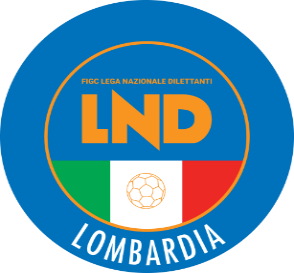 COMITATO REGIONALE LOMBARDIAVia RICCARDO PITTERI n° 95/2 20134 MILANO   Tel. 02.21722.899Sito Internet: lombardia.lnd.it   crllnd@pec.comitatoregionalelombardia.itCanale Telegram @lndlombardiaFacebook: Figc Lnd LombardiaSegreteria e Programmazione Gare:Tel. 02.21722.202-204 - Fax 02.21722.233 - E.mail: affarigeneralicrl@lnd.itTesseramento:Tel. 02.21722.206-207 - Fax 02.21722.231 - E.mail: tesseramentocrl@lnd.ittesseramento@pec.comitatoregionalelombardia.itSportello Unico:Tel. 02.21722.261-209 - Fax 02.21722.230 – E.mail: societacrl@lnd.it  Ufficio Stampa e Pubbliche relazioni:Tel./Fax 02.21722.205 - 347.4406339 - E.mail: ustampacrl@lnd.itServizio Pronto A.I.A.:Tel. 02.21722.408-410Giudice Sportivo Territoriale:giudicesportivocrl@pec.comitatoregionalelombardia.itCorte d’Appello Territoriale:cortedappello.tribunaleterritoriale@pec.comitatoregionalelombardia.itStagione Sportiva 2021/2022Comunicato Ufficiale N° 38 del 21/12/2021Stagione Sportiva 2021/2022Comunicato Ufficiale N° 38 del 21/12/2021Stagione Sportiva 2021/2022Comunicato Ufficiale N° 38 del 21/12/2021GIRONE DDal 01/01/22 al 20/02/2022La Società S.S.D. PRO LISSONEdisputerà le gare casalinghe presso il:C.S. COMUNALE “C. CASATI” n°1 E.A.VIA D. ALIGHIERI – VERANO BRIANZA (MB)GIRONE CLa Società POL. D. CITTA di SEGRATEdisputerà le gare casalinghe PER TUTTO IL GIRONE DI RITORNO alle ore 18:30 stesso campoGIRONE DLa Società POL. D. CITTA di SEGRATEdisputerà le gare casalinghe PER TUTTO IL GIRONE DI RITORNO alle ore 18:30 stesso campoGIRONE BDAL 30/01/22 La Società A.C.D. LENTATESEdisputerà le gare casalinghe PER TUTTO IL GIRONE DI RITORNO alle ore 10:30 stesso campoGIRONE ADAL 30/01/22 – ERRATA CORRIGE C.U. n°37 CRLLa Società F.C.D. RHODENSEdisputerà le gare casalinghe PER TUTTO IL GIRONE DI RITORNO alle ore 09:15 presso il:C.S. COMUNALE “VALTER VINCIGUERRA” E.A.VIA I. CALVINO RHO (MI)Data GaraN° Gior.Squadra 1Squadra 2Data Orig.Ora Var.Ora Orig.Impianto22/12/202115 ADARFO BOARIO S.R.L.SSD.CARPENEDOLO SSDSRL26/12/202120:3014:3006/01/202215 AATLETICO CASTEGNATOPRO PALAZZOLO26/12/202114:30Data GaraN° Gior.Squadra 1Squadra 2Data Orig.Ora Var.Ora Orig.Impianto22/12/202115 ABASE 96 SEVESOACCADEMIAPAVESE S.GENESIO26/12/202118:0014:3022/12/202115 AGAVIRATE CALCIORHODENSE26/12/202120:3014:3022/12/202115 AVERBANO CALCIOSESTESE CALCIO26/12/202114:3005/01/202215 AVARZI FBCPAVIA 1911 S.S.D. A R.L.26/12/202114:3006/01/20229 AGAVIRATE CALCIOVERGIATESE14/11/202115:0014:3006/01/202215 ACALVAIRATECASTANESE26/12/202114:30Data GaraN° Gior.Squadra 1Squadra 2Data Orig.Ora Var.Ora Orig.Impianto22/12/202115 ALUISIANAALBINOGANDINO S.S.D. SRL26/12/202120:3014:3023/12/202115 AG.S. VERTOVESECISANESE26/12/202115:0014:30Data GaraN° Gior.Squadra 1Squadra 2Data Orig.Ora Var.Ora Orig.Impianto22/12/202115 ABEDIZZOLESECILIVERGHE MAZZANO26/12/202120:0014:30Data GaraN° Gior.Squadra 1Squadra 2Data Orig.Ora Var.Ora Orig.Impianto06/01/202213 AAVC VOGHERESE 1919SESTESE CALCIO12/12/202114:3009/01/20221 RVERGIATESEVARZI FBC14:3003/04/202213 RVARZI FBCCASTANESE15:30Data GaraN° Gior.Squadra 1Squadra 2Data Orig.Ora Var.Ora Orig.Impianto06/02/20225 RCAZZAGOBORNATO CALCIOATLETICO CASTEGNATO14:3027/03/202212 RROVATO CALCIOCAZZAGOBORNATO CALCIO15:30BONASSI IVAN(PREVALLE) BECERRI FLAVIO(VERGIATESE) LOCATELLI ALESSANDRO(G.S. VERTOVESE) POMA RICCARDO(ROVATO CALCIO) MAFFIOLETTI LUCA(CISANESE) GESTRA LUCA(SCANZOROSCIATE CALCIO) ORRICO MATTEO(VARZI FBC) NASATTI NICOLA(PRO PALAZZOLO) ACTIS JACOPO(ALBINOGANDINO S.S.D. SRL) RICEPUTI FEDERICO(AVC VOGHERESE 1919) TRUZZI STEFANO(CALCIO CLUB MILANO) CONTE TOMMASO(CALVAIRATE) BERTA MICHAEL(DARFO BOARIO S.R.L.SSD.) ALPOLI ANDREA(LUISIANA) BERTOLOTTI FEDERICO(LUISIANA) BONARDI MATTEO(ROVATO CALCIO) TOMASI STEFANO(ROVATO CALCIO) TRABATTONI ANDREA(SPERANZA AGRATE) SCARCELLA PAOLO(VARZI FBC) PANDIANI JURGEN(VERGIATESE) THIAM MADEMBA DIOP(VALCALEPIO F.C. A R.L.) CAROBBIO SIMONE(ALBINOGANDINO S.S.D. SRL) LINI MATTEO(ATLETICO CASTEGNATO) TONANI MATTEO(BEDIZZOLESE) CHIARINI ENRICO(CARPENEDOLO SSDSRL) GENTILI ANDREA(CILIVERGHE MAZZANO) LAZZARETTI FABIO(FORZA E COSTANZA 1905) MAZZOLENI MATTIA(FORZA E COSTANZA 1905) DRAGO PIETRO ANDREA(G.S. VERTOVESE) AGAZZANI THOMAS(GOVERNOLESE) RIGON NICCOLO(GOVERNOLESE) BELOTTI NICOLO(ROVATO CALCIO) COLOMBO ALESSANDRO(SESTESE CALCIO) REBUSCINI SAMUELE(VARZI FBC) Data GaraN° Gior.Squadra 1Squadra 2Data Orig.Ora Var.Ora Orig.Impianto06/01/20221 AMAPELLO A R.L.CILIVERGHE MAZZANO15:00STADIO COMUNALE N.1 LUMEZZANE VIA MAGENTAData GaraN° Gior.Squadra 1Squadra 2Data Orig.Ora Var.Ora Orig.Impianto22/12/202115 AAURORA C.M.C. UBOLDESECASTELLO CITTA DI CANTU26/12/202120:3014:3022/12/202115 AUNIVERSAL SOLAROBESNATESE26/12/202120:3014:3022/12/202115 AVALLEOLONASOLBIATESE CALCIO 191126/12/202118:0014:30Data GaraN° Gior.Squadra 1Squadra 2Data Orig.Ora Var.Ora Orig.Impianto22/12/202115 AALTABRIANZA TAVERNERIO A.CINISELLO26/12/202120:3014:3006/01/202215 AMUGGIOC.O.B. 9126/12/202115:0014:30COMUNALE S.PERTINI N.1 (E.A.) SESTO SAN GIOVANNI VIA GIOVANNI BOCCACCIO 285Data GaraN° Gior.Squadra 1Squadra 2Data Orig.Ora Var.Ora Orig.Impianto22/12/202115 APRADALUNGHESE CALCIOA.C.O.S. TREVIGLIO CALCIO26/12/202120:3014:3022/12/202115 AU.S.CALCIO SAN PELLEGRINOACCADEMIA GERA D ADDA26/12/202120:3014:30Data GaraN° Gior.Squadra 1Squadra 2Data Orig.Ora Var.Ora Orig.Impianto22/12/202115 ASENNA GLORIABRESSO CALCIO S.R.L.26/12/202120:3014:3022/12/202115 ASORESINESE CALCIO A.S.D.SONCINESE26/12/202120:3014:30Data GaraN° Gior.Squadra 1Squadra 2Data Orig.Ora Var.Ora Orig.Impianto22/12/202115 AALAGNAMAGENTA26/12/202120:3014:3022/12/202115 AASSAGO A.S.D.LANDRIANO 198326/12/202120:3014:3022/12/202115 ABRESSANA 1918 A.S.D.VIRTUS BINASCO A.S.D.26/12/202120:3014:3022/12/202115 ACITTA DI VIGEVANO S.R.L.VIGHIGNOLO26/12/202120:3014:3022/12/202115 ALOCATEACCADEMIA CALCIO VITTUONE26/12/202120:3014:3022/12/202115 AVISCONTEA PAVESEROBBIO LIBERTAS26/12/202120:3014:30Data GaraN° Gior.Squadra 1Squadra 2Data Orig.Ora Var.Ora Orig.Impianto22/12/202115 AGALLARATE CALCIOAMICI DELLO SPORT26/12/202121:0014:30C.S.COMUNALE (E.A) MORAZZONE V.LE EUROPA 4222/12/202115 AOLIMPIA CALCIO 2002MORAZZONE26/12/202120:0014:30CAMPO SPORTIVO COMUNALE (E.A) ARCISATE FRAZ. BRENNO USERIA VIA BATTISTI (DEROGA)22/12/202115 AUNION VILLA CASSANOSOLESE A.S.D.26/12/202120:3014:30CENTRO SPORTIVO COMUNALE CASSANO MAGNAGO VIA PIAVE06/01/202213 AGALLARATE CALCIOUNIVERSAL SOLARO12/12/202114:30C.S.COMUNALE CEDRATE GALLARATE FRAZ.CEDRATE VIA MONTE SANTO,34/V.PRADERIOData GaraN° Gior.Squadra 1Squadra 2Data Orig.Ora Var.Ora Orig.Impianto22/12/202115 AARCADIA DOLZAGO BBARZAGO A.R.L.26/12/202120:3014:30C.S. COMUNALE CAMPO N.1 (E.A) MISSAGLIA VIA G. BERETTA 222/12/202115 AARCELLASCO CITTA DI ERBAOLGIATE AURORA26/12/202120:0014:3023/12/202115 AOLIMPIAGRENTAA.CASATI CALCIO ARCORE26/12/202120:0014:30COMUNALE "FIGLIODONI" (E.A.) BARZANO' VIA FIGLIODONIData GaraN° Gior.Squadra 1Squadra 2Data Orig.Ora Var.Ora Orig.Impianto05/01/202213 AFIORENTE 1946 COLOGNOLAA.C.O.S. TREVIGLIO CALCIO12/12/202120:3014:30Data GaraN° Gior.Squadra 1Squadra 2Data Orig.Ora Var.Ora Orig.Impianto23/12/202115 AASOLA A.S.D.SAN LAZZARO26/12/202120:3014:30Data GaraN° Gior.Squadra 1Squadra 2Data Orig.Ora Var.Ora Orig.Impianto22/12/202115 ABARONA SPORTING 1971PAULLESE CALCIO26/12/202120:3014:3022/12/202115 ACITTA DI SEGRATELA SPEZIA CALCIO26/12/202120:3014:3006/01/202215 ACLUB MILANESESETTALESE26/12/202114:30Data GaraN° Gior.Squadra 1Squadra 2Data Orig.Ora Var.Ora Orig.Impianto22/12/202115 AUNION CALCIO BASSO PAVESESEDRIANO26/12/202118:0014:30C.S.COMUNALE "MARIO MAIOCCHI" SANTA CRISTINA E BISSONE VIA CADUTI LIBERTA'SNCData GaraN° Gior.Squadra 1Squadra 2Data Orig.Ora Var.Ora Orig.Impianto06/01/202213 AAMICI DELLO SPORTACCADEMIA INVERUNO12/12/202114:30Data GaraN° Gior.Squadra 1Squadra 2Data Orig.Ora Var.Ora Orig.Impianto06/01/202215 ANUOVA SONDRIO CALCIOCONCOREZZESE26/12/202114:30Data GaraN° Gior.Squadra 1Squadra 2Data Orig.Ora Var.Ora Orig.Impianto05/01/202213 AAZZANO F.GRASSOBBIOALME12/12/202120:3014:3006/01/202213 APRADALUNGHESE CALCIOBASIANO MASATE SPORTING12/12/202114:30Data GaraN° Gior.Squadra 1Squadra 2Data Orig.Ora Var.Ora Orig.Impianto06/01/202213 ABRESSANA 1918 A.S.D.CITTA DI VIGEVANO S.R.L.12/12/202114:30Data GaraN° Gior.Squadra 1Squadra 2Data Orig.Ora Var.Ora Orig.Impianto22/12/202115 AMEDA 1913FBC SARONNO CALCIO 191026/12/202120:3017:3009/01/20221 RGALLARATE CALCIOOLIMPIA CALCIO 200214:30C.S.COMUNALE CEDRATE GALLARATE FRAZ.CEDRATE VIA MONTE SANTO,34/V.PRADERIO03/04/202213 RLENTATESESOLESE A.S.D.15:30Data GaraN° Gior.Squadra 1Squadra 2Data Orig.Ora Var.Ora Orig.Impianto09/01/20221 RCINISELLOARCADIA DOLZAGO B14:3009/01/20221 ROLGIATE AURORANUOVA SONDRIO CALCIO14:3016/01/20222 RARCELLASCO CITTA DI ERBACOLICODERVIESE17:0014:3027/02/20228 RARCELLASCO CITTA DI ERBAVIBE RONCHESE17:0014:3003/04/202213 ROLIMPIAGRENTACONCOREZZESE15:30Data GaraN° Gior.Squadra 1Squadra 2Data Orig.Ora Var.Ora Orig.Impianto03/04/202213 RCALCIO SAN PAOLO D ARGONACCADEMIA GERA D ADDA15:30Data GaraN° Gior.Squadra 1Squadra 2Data Orig.Ora Var.Ora Orig.Impianto16/01/20222 RVIGHENZI CALCIOASOLA A.S.D.14:3003/04/202213 RASOLA A.S.D.SPORTING CLUB BRESCIA15:30Data GaraN° Gior.Squadra 1Squadra 2Data Orig.Ora Var.Ora Orig.Impianto09/01/20221 RPAULLESE CALCIOCOLOGNO14:3009/01/20221 RSENNA GLORIABARONA SPORTING 197114:30Data GaraN° Gior.Squadra 1Squadra 2Data Orig.Ora Var.Ora Orig.Impianto09/01/20221 RMAGENTALANDRIANO 198314:3009/01/20221 RROBBIO LIBERTASALAGNA14:3003/04/202213 RUNION CALCIO BASSO PAVESEVIGHIGNOLO15:30GEREVINI LORENZO CLAUDIO(MORAZZONE) SCOTTI LUCA(COLICODERVIESE) DEL GAUDIO FRANCESCO(LENTATESE) MACCAZZOLA VANNI(MAGENTA) TOMANIN UBERTO ROBERTO(VIRTUS BINASCO A.S.D.) CHIARI MATTIA(ASOLA A.S.D.) MAZZETTI MATTIA(ATLETICO C.V.S.) CALAEV ALEXANDRU(BARONA SPORTING 1971) CANCEDDA NICOLO(BRESSO CALCIO S.R.L.) SERAFINI ALBINO(CALCIO SAN PAOLO D ARGON) TEBALDI KRISTIAN(CALCIO SAN PAOLO D ARGON) NAPOLANO ALFREDO(CASTELLANA C.G. SSDSRL) SPITALERI MARCO(GALLARATE CALCIO) DIONISI DAVIDE(LISSONE) MICHI MATTEO(MEDA 1913) ISACCHI MATTEO(OLGIATE AURORA) MAGITTERI ALESSANDRO(PRADALUNGHESE CALCIO) VITALI LUCA(SPORTING CLUB BRESCIA) CETTI MATTEO(UNIVERSAL SOLARO) VENIER ANDREA(A.CASATI CALCIO ARCORE) NARDONE ALESSIO DAVIDE(AMICI DELLO SPORT) BOSISIO FABIO(ARCADIA DOLZAGO B) LOCATELLI FRANCESCO(ARCELLASCO CITTA DI ERBA) FUMAGALLI FILIPPO(BASIANO MASATE SPORTING) GALLICCHIO ANDREA(BASIANO MASATE SPORTING) RAMPOLDI LORENZO(C.O.B. 91) LEOBILLA ANDREA(CITTA DI SEGRATE) DE MAIO FABIO(CIVIDATESE) PUCCIO GABRIELE(CLUB MILANESE) CASTAGNOZZI DAVIDE(COLOGNESE) CICOLA DAVIDE MARIANO(MEDA 1913) MOLTENI NICHOLAS(MEDA 1913) RADAELLI ALESSANDRO(PAULLESE CALCIO) BRESSANELLI LUCA(ROMANENGO) GIOVANETTI ANDREA(ROMANENGO) RONCALLI FEDERICO(SETTALESE) CHYUPAK MAXIM(SOLESE A.S.D.) GRIGOLI DIEGO(SPORTING CLUB S.S.D.AR.L.) BELTRAMINI MARCO(VILLA) BORSANI LORENZO(VIRTUS BINASCO A.S.D.) SALA MATTEO(A.C.O.S. TREVIGLIO CALCIO) VAGO ALESSANDRO(ACCADEMIA INVERUNO) ALBORGHETTI MANUEL(ACCADEMIA ISOLABERGAMASCA) CAROBBIO MARCO(ALME) MORETTO ALESSANDRO(AMICI DELLO SPORT) CHIARI MATTIA(ASOLA A.S.D.) BANDINI SIMONE(ASSAGO A.S.D.) BREVIARIO DAVIDE(AZZANO F.GRASSOBBIO) SCAINELLI DIEGO(AZZANO F.GRASSOBBIO) MARTIGNONI SAMUELE(BESNATESE) OKOU OKOU KEVIN DORIAN(BORGOSATOLLO) SILAJDZIJA NERMIN(BORGOSATOLLO) CELLARI ALESSANDRO(BRESSANA 1918 A.S.D.) ROMANO LUCA(CASTELLO CITTA DI CANTU) PIRAS DANIEL(CAVENAGO) BUIZZA FEDERICO(CITTA DI DALMINE A.S.D.) SANTI EMANUELE(CITTA DI SEGRATE) FERRARIO DANIEL(MAGENTA) MARTINELLI GIULIO(NUOVA SONDRIO CALCIO) ROMANINI MATTEO(ORATORIO JUVENTINA COVO) GIOVE DOMENICO(PAULLESE CALCIO) MAZZOLA NICOLO(ROMANENGO) MOSCATELLI RICCARDO(SEDRIANO) MARTIGNONI MIRKO(SONCINESE) MOLINARI NICOLA(SPORT CASAZZA) CIULLA GABRIELE(SPORTING CLUB S.S.D.AR.L.) BONALUMI NICOLO(U.S.CALCIO SAN PELLEGRINO) GIGLIO MATTIA(UNIVERSAL SOLARO) DE ROSA LUCA(VALLEOLONA) TODESCHINI FABIO(VIBE RONCHESE) BOATENG DYLAN(VIGHENZI CALCIO) Data GaraN° Gior.Squadra 1Squadra 2Data Orig.Ora Var.Ora Orig.Impianto02/02/20221 AMORAZZONEACCADEMIA INVERUNO21:00Data GaraN° Gior.Squadra 1Squadra 2Data Orig.Ora Var.Ora Orig.Impianto06/01/202213 AALBAVILLAMONNET XENIA SPORT12/12/202114:3016:0006/01/202213 ALUISAGO PORTICHETTOMONTESOLARO12/12/202114:30Data GaraN° Gior.Squadra 1Squadra 2Data Orig.Ora Var.Ora Orig.Impianto06/01/202213 ACHIGNOLESESPINESE ORATORIO12/12/202114:30Data GaraN° Gior.Squadra 1Squadra 2Data Orig.Ora Var.Ora Orig.Impianto06/01/202213 ACALCIO MOTTESESIZIANO LANTERNA12/12/202114:3006/01/202213 AGAMBOLOVIGEVANO CALCIO 192112/12/202114:30Data GaraN° Gior.Squadra 1Squadra 2Data Orig.Ora Var.Ora Orig.Impianto09/01/20221 RCORTENOVA A.S.D.OLYMPIC MORBEGNO14:3003/04/202213 RCOSIO VALTELLINOCHIAVENNESE U.S.15:30Data GaraN° Gior.Squadra 1Squadra 2Data Orig.Ora Var.Ora Orig.Impianto09/01/20221 RPRO LISSONEMISSAGLIA MARESSO14:30COM."C.CASATI"N.1-(E.A) VERANO BRIANZA VIA D. ALIGHIERI 18Data GaraN° Gior.Squadra 1Squadra 2Data Orig.Ora Var.Ora Orig.Impianto03/04/202213 RFALCOPALADINA15:3003/04/202213 RVILLA D OGNAAURORA SERIATE 196715:30Data GaraN° Gior.Squadra 1Squadra 2Data Orig.Ora Var.Ora Orig.Impianto09/01/20221 RATLETICO VILLONGOPIAN CAMUNO14:30Data GaraN° Gior.Squadra 1Squadra 2Data Orig.Ora Var.Ora Orig.Impianto09/01/20221 RMONTICHIARI SRLVALTROMPIA 200014:30Data GaraN° Gior.Squadra 1Squadra 2Data Orig.Ora Var.Ora Orig.Impianto09/01/20221 RPORTO 2005SERMIDE14:30Data GaraN° Gior.Squadra 1Squadra 2Data Orig.Ora Var.Ora Orig.Impianto03/04/202213 RBRERAARCA15:30Data GaraN° Gior.Squadra 1Squadra 2Data Orig.Ora Var.Ora Orig.Impianto09/01/20221 RCIRCOLO GIOVANILE BRESSOOSL CALCIO GARBAGNATE14:3020/03/202211 RCERIANO LAGHETTOCIRCOLO GIOVANILE BRESSO14:30Data GaraN° Gior.Squadra 1Squadra 2Data Orig.Ora Var.Ora Orig.Impianto09/01/20221 RFRIGIROLA 1952CAVESE14:30Data GaraN° Gior.Squadra 1Squadra 2Data Orig.Ora Var.Ora Orig.Impianto09/01/20221 RCALCIO CANEGRATECUGGIONO14:3009/01/20221 RCONCORDIAACCADEMIA MILANESE14:3009/01/20221 RTICINIA ROBECCHETTOTURBIGHESE 192114:3003/04/202213 RCUGGIONOCENTRO GIOV.BOFFALORESE15:30MOTTA ROBERTO(LA DOMINANTE) VERDERIO GIOVANNI(CIRCOLO GIOVANILE BRESSO) LANDINI MATTEO(CASTEGGIO 18 98 A.S.D.) SANTUCCI LUIGI(NUOVA VALCAVALLINA CALCIO) FOGAZZI ALESSANDRO(U.S. CASTELNOVETTO) PERROTTA IVAN GIUSEPPE(ALBUZZANO) SPERONI GIOVANNI(NUOVA VALCAVALLINA CALCIO) CRISTIANI GIULIO ANGELO(ALBUZZANO) NASCIMBENE ALBERTO(ALBUZZANO) MORETTI JACOPO(BERBENNO A.S.D.) GIANERA EMANUELE(CHIAVENNESE U.S.) SANFILIPPO CESARE(GRUMULUS A.S.D.) MASCIA MICHELE MATTEO(VISCONTINI) TAIANA SIMONE(ARDITA CITTADELLA 1934) GHIRINGHELLI STEFANO(CALCIO BOSTO) CONTI ALBERTO(CAVESE) TAGLIABUE DANIELE(ESPERIA LOMAZZO CALCIO) CARRINO DAVIDE(GUANZATESE) VERGOTTINI PIETRO(LUINO 1910) PROPATO LORENZO(NUOVA FIAMME ORO FERNO) PASTORELLI PIETRO(ORATORIO STRADELLA) AWOGNI KAKOUTCHI JAURE(U.S. CASTELNOVETTO) NANA ALFREDO(BERBENNO A.S.D.) CIAPUSCI MATTIA(CHIAVENNESE U.S.) BARBIERI PIETRO(CSC RONCADELLE CALCIO) RIZZI NICOLO(GIOVANILE CANZESE) BARBIERI DIEGO(GONZAGA) VARANA THOMAS(GONZAGA) MBAYE EL HADJI IBRHAI(LODI VECCHIO 1928) ADAMI LUCA ALBERTO(NUOVA VALCAVALLINA CALCIO) ROMANO LUIGI(ALBATE HF CALCIO) COSTA MATTIA(CANTELLO BELFORTESE) LIKMETA AMARILDO(CAVESE) BORGHI RICCARDO(GUANZATESE) TESTA MARCO(LUINO 1910) TESTA SALVATORE(LUINO 1910) PICCINOTTI SAMUELE(VALCERESIO A. AUDAX) CIPOLLA MATTIA(GRUMULUS A.S.D.) Data GaraN° Gior.Squadra 1Squadra 2Data Orig.Ora Var.Ora Orig.Impianto02/02/20221 APONTEVECCHIONUOVA FIAMME ORO FERNO20:00Data GaraN° Gior.Squadra 1Squadra 2Data Orig.Ora Var.Ora Orig.Impianto06/01/20221 AGARIBALDINA 1932ROVELLASCA 1910 VICTOR B.14:3017:00Data GaraN° Gior.Squadra 1Squadra 2Data Orig.Ora Var.Ora Orig.Impianto06/01/20221 AARCACASTEGGIO 18 98 A.S.D.14:30ROSSINETTI LUCA(PRALBOINO) CANNATA GIORGIO(FORNOVO S.GIOVANNI) VITALI DAVIDE(FORNOVO S.GIOVANNI) BISKU TAFIL(PRALBOINO) BUONAIUTO ALFONSO(FORNOVO S.GIOVANNI) BOZZETTI NICOLA(PRALBOINO) SPAZZINI FABIO(PRALBOINO) Data GaraN° Gior.Squadra 1Squadra 2Data Orig.Ora Var.Ora Orig.Impianto06/01/20221 ARONDO DINAMOBARIANESE A.S.D.14:30COMUNALE "C.SCHIAFFINO"-(E.A) PADERNO DUGNANO LOC.CALDERARA VIA SONDRIO N. 36Data GaraN° Gior.Squadra 1Squadra 2Data Orig.Ora Var.Ora Orig.Impianto26/01/20221 AUNION TEAM S.C.BGOTTOLENGO20:30NOVELLO NICOLO(SAN GIUSEPPE) BERNARDINELLO ANDREA(FOOTBALL CLUB PARABIAGO) CERIANI LUCA(SAN GIUSEPPE) PARACCHINI MICHELE LORENO(DON BOSCO) MARCU ALBERTO NICUSOR(CAVENAGO D ADDA 1972) LABIOUI YASSER(DON BOSCO) MONZANI ANDREA(VIGNAREAL) PAPPAGALLO MIRKO(VIGNAREAL) CHIERICHETTI RICCARDO(CASOREZZO) BROGGI ALESSANDRO(DON BOSCO) PALATRASIO FRANCESCO(DON BOSCO) PANOZZO NICHOLAS(CASOREZZO) TRAVAINI ALESSIO(CASOREZZO) COLOMBO SAMUELE(CASOREZZO) BONVINI ELIA(CAVENAGO D ADDA 1972) CIZZICO GIORGIO(DON BOSCO) INTRIERI SIMONE(DON BOSCO) TAMBORINI MIRCO(DON BOSCO) BERTOLINI ALESSANDRO(VIGNAREAL) PAPPAGALLO MIRKO(VIGNAREAL) RISOLI GIANLUCA(VIGNAREAL) Data GaraN° Gior.Squadra 1Squadra 2Data Orig.Ora Var.Ora Orig.Impianto08/01/20221 RLISSONEBRESSO CALCIO S.R.L.15:00C.S.POL.TRIUGGESE(E.A) TRIUGGIO VIA ALCIDE DE GASPERI N. 915/01/20222 RLA DOMINANTEVILLA14:3015:00Data GaraN° Gior.Squadra 1Squadra 2Data Orig.Ora Var.Ora Orig.Impianto08/01/20221 RCITTA DI SEGRATEPOZZUOLO CALCIO18:3018:0002/04/202213 RALBINOGANDINO S.S.D. SRLLUCIANO MANARA15:00Data GaraN° Gior.Squadra 1Squadra 2Data Orig.Ora Var.Ora Orig.Impianto29/01/20224 RCARPENEDOLO SSDSRLVIGHENZI CALCIO16:0015:30Data GaraN° Gior.Squadra 1Squadra 2Data Orig.Ora Var.Ora Orig.Impianto08/01/20221 RROZZANO CALCIO SRL SSDLA SPEZIA CALCIO18:4515:30C.S.COMUNALE "USSA" (E.A) ROZZANO VIA COOPERAZIONE SNC02/04/202213 RBRERABARONA SPORTING 197114:4502/04/202213 RSANCOLOMBANOR.C. CODOGNO 190815:00MAGONI MATTIA(ALBINOGANDINO S.S.D. SRL) MORETTI FRANCESCO(ALBINOGANDINO S.S.D. SRL) PASSALACQUA EDOARDO(ARDOR LAZZATE) SULA ANDI(GALLARATE CALCIO) NOSEDA FILIPPO(CASTELLO CITTA DI CANTU) GREMI SEBASTIANO(R.C. CODOGNO 1908) BARCELLA ANDREA(ARDOR LAZZATE) KALLALA YOUSEF(GALLARATE CALCIO) FERRARI MATTEO(FIORENTE 1946 COLOGNOLA) ZANINI CHRISTIAN(FIORENTE 1946 COLOGNOLA) RASCHI MATTEO(POZZUOLO CALCIO) CARBONARA SIMONE(POZZUOLO CALCIO) GONZALES SEQUEIROS LEONARDO(FIORENTE 1946 COLOGNOLA) ROVERSI ALESSANDRO(RHODENSE) RIVA MATTEO(MARIANO CALCIO) ROMANI MATTEO ALDO(RHODENSE) SCARPATI RAFFAELE(RHODENSE) Data GaraN° Gior.Squadra 1Squadra 2Data Orig.Ora Var.Ora Orig.Impianto21/12/202112 ASOLBIATESE CALCIO 1911VERBANO CALCIO04/12/202118:0016:00Data GaraN° Gior.Squadra 1Squadra 2Data Orig.Ora Var.Ora Orig.Impianto29/12/202113 APORLEZZESEROVELLASCA 1910 VICTOR B.11/12/202115:00Data GaraN° Gior.Squadra 1Squadra 2Data Orig.Ora Var.Ora Orig.Impianto21/12/202112 AAMICI DELLO SPORTVALCERESIO A. AUDAX04/12/202119:3017:00Data GaraN° Gior.Squadra 1Squadra 2Data Orig.Ora Var.Ora Orig.Impianto23/12/202113 AVIBE RONCHESEPRO LISSONE11/12/202120:3015:30Data GaraN° Gior.Squadra 1Squadra 2Data Orig.Ora Var.Ora Orig.Impianto23/12/202113 AFALCOCALCIO GORLE A.S.D.11/12/202120:3017:15Data GaraN° Gior.Squadra 1Squadra 2Data Orig.Ora Var.Ora Orig.Impianto22/12/202113 AMAGENTASETTIMO MILANESE11/12/202120:0016:00C.S."RED CAMP"-CAMPO N.2 TREZZANO SUL NAVIGLIO VIA DON CASALEGGI, 4Data GaraN° Gior.Squadra 1Squadra 2Data Orig.Ora Var.Ora Orig.Impianto29/12/202113 ACASTEGGIO 18 98 A.S.D.VISCONTEA PAVESE11/12/202115:0016:00C.S.COMUNALE MONTEBELLO DELLA BATTAGLIA VIA NOLFARINI06/01/202213 ACASARILEREAL MELEGNANO 192811/12/202115:3017:30Data GaraN° Gior.Squadra 1Squadra 2Data Orig.Ora Var.Ora Orig.Impianto02/04/202213 RCANTELLO BELFORTESEGAVIRATE CALCIO15:00Data GaraN° Gior.Squadra 1Squadra 2Data Orig.Ora Var.Ora Orig.Impianto08/01/20221 RSERENZA CARROCCIOITALA14:3015:0011/01/20221 RGERENZANESEFBC SARONNO CALCIO 191008/01/202220:1517:30Data GaraN° Gior.Squadra 1Squadra 2Data Orig.Ora Var.Ora Orig.Impianto08/01/20221 RCHIAVENNESE U.S.VIBE RONCHESE15:00Data GaraN° Gior.Squadra 1Squadra 2Data Orig.Ora Var.Ora Orig.Impianto08/01/20221 RPAULLESE CALCIOMONTANASO LOMBARDO15:0026/03/202212 RSORESINESE CALCIO A.S.D.ROMANENGO15:30PUNGITORE ANDREA(BOLLATESE) ENESI DAVIDE(ARCELLASCO CITTA DI ERBA) CANAVESI FEDERICO(GERENZANESE) AMADASI MATTEO(BIASSONO) SOUAYAH MAZEN(AMICI DELLO SPORT) BONINA LORENZO(VERBANO CALCIO) SALVI DAVIDE(AZZANO F.GRASSOBBIO) NOVA ALESSANDRO(FOOTBALL LEON SSDARL) DEMARIA SIMONE SALVATOR(VIGEVANO CALCIO 1921) CALLIONI KEVIN(MAPELLO A R.L.) ZANCHI LUCA(MAPELLO A R.L.) TIRONI JACOPO(ALME) BIGNAMI EDOARDO ERNESTO(FORZA E COSTANZA 1905) CAVAGNA MATTEO(MAPELLO A R.L.) BIFFI SIMONE(NUOVA USMATE) DIOP MOUHAMED(ARCADIA DOLZAGO B) DIAO OUMAR(ARSAGHESE) BASSAN ANDREA(BESNATESE) BENEDETTO LUCA(LUINO 1910) ORRU MASSIMILIANO(LUINO 1910) SITO ANTONIO(VIGEVANO CALCIO 1921) Data GaraN° Gior.Squadra 1Squadra 2Data Orig.Ora Var.Ora Orig.Impianto06/01/202215 AGAVIRATE CALCIOPOLISPORTIVA ORATORIO 2B26/12/202115:0006/01/202215 AMINERVA MILANOCREMA 1908 S.S.D.AR.L.26/12/202115:0006/01/202215 AMONTEROSSODOVERESE A.S.D.26/12/202115:0015:30Data GaraN° Gior.Squadra 1Squadra 2Data Orig.Ora Var.Ora Orig.Impianto22/12/202111 AFOOTBALL LEON SSDARLMONTEROSSO28/11/202121:0014:3006/01/202215 AFOOTBALL LEON SSDARLSEDRIANO26/12/202116:0014:30Data GaraN° Gior.Squadra 1Squadra 2Data Orig.Ora Var.Ora Orig.Impianto23/01/20223 RFEMMINILE TABIAGOMONTEROSSO11:0014:30GALLESI ASIA(3TEAM BRESCIA CALCIO) Data GaraN° Gior.Squadra 1Squadra 2Data Orig.Ora Var.Ora Orig.Impianto09/01/202213 AFOLGORECALCIO LECCO 1912 S.R.L.26/12/202118:0015:00CAMPO COMUNALE "ROBERTO CAFFI" PAVIA VIA GARDONA 4409/01/202213 AGORLA MINOREPONTEVECCHIO26/12/202116:3017:30C.S.COMUNALE(SINTETICO DEROGA) GORLA MINORE P.ZA DELLO SPORT09/01/202213 APONTESEVIRTUS CANTALUPO26/12/202114:3009/01/202213 AVIGEVANO CALCIO 1921CUS BICOCCA SRL SSD26/12/202114:3015:0016/01/202211 AFOLGOREVIRTUS CANTALUPO12/12/202115:0016/01/202211 AGORLA MINORECITTA DI VARESE12/12/202116:3017:30C.S.COMUNALE(SINTETICO DEROGA) GORLA MINORE P.ZA DELLO SPORTData GaraN° Gior.Squadra 1Squadra 2Data Orig.Ora Var.Ora Orig.Impianto09/01/202213 ACITTA DI VARESEFOOTBALL MILAN LADIES26/12/202114:3018:00C.S.COMUNALE PORTO CERESIO LOC.BOLLETTA VIA DEL SOLE LOC.BOLLETTA16/01/202213 AVIGHIGNOLONOVEDRATE26/12/202118:00Data GaraN° Gior.Squadra 1Squadra 2Data Orig.Ora Var.Ora Orig.Impianto16/01/202211 AVIGEVANO CALCIO 1921PONTEVECCHIO12/12/202119:0015:00Data GaraN° Gior.Squadra 1Squadra 2Data Orig.Ora Var.Ora Orig.Impianto16/01/202211 ACITTA DI SEGRATECITTA DI CORNATE12/12/202116:3014:30Data GaraN° Gior.Squadra 1Squadra 2Data Orig.Ora Var.Ora Orig.Impianto03/04/202211 RNOVEDRATECALCIO LECCO 1912 S.R.L.15:30Data GaraN° Gior.Squadra 1Squadra 2Data Orig.Ora Var.Ora Orig.Impianto06/01/202213 AACADEMY CALCIO PAVIA A RLFOOTBALL LEON SSDARL11/12/202116:0006/01/202215 AMINERVA MILANOREAL MEDA CF26/12/202119:0006/01/202215 ASEDRIANOCITTA DI BRUGHERIO26/12/202116:30Data GaraN° Gior.Squadra 1Squadra 2Data Orig.Ora Var.Ora Orig.Impianto22/12/202115 AACADEMY CALCIO PAVIA A RLCIRCOLO GIOVANILE BRESSO26/12/202120:0016:0005/01/202213 AAZALEE SOLBIATESE 1911CIRCOLO GIOVANILE BRESSO11/12/202120:0018:30Data GaraN° Gior.Squadra 1Squadra 2Data Orig.Ora Var.Ora Orig.Impianto27/12/202114 ARIOZZESEACCADEMIA CALCIO BERGAMO18/12/202120:0018:00Data GaraN° Gior.Squadra 1Squadra 2Data Orig.Ora Var.Ora Orig.Impianto23/12/202115 AAZALEE SOLBIATESE 1911OROBICA CALCIO BERGAMO26/12/202119:0018:30C.S.COMUNALE F.CHINETTI N.1 SOLBIATE ARNO VIA PER OGGIONA,122/01/20223 RCIRCOLO GIOVANILE BRESSOACCADEMIA CALCIO BERGAMO18:3027/03/202212 RACCADEMIA CALCIO BERGAMOACADEMY MONTORFANO ROVATO26/03/202215:0003/04/202213 RACCADEMIA CALCIO BERGAMO3TEAM BRESCIA CALCIO02/04/202215:00FERRARI GIULIA(CITTA DI BRUGHERIO) Data GaraN° Gior.Squadra 1Squadra 2Data Orig.Ora Var.Ora Orig.Impianto09/01/202211 AAZALEE GALLARATE 1980AIROLDI12/12/202110:3010:00Data GaraN° Gior.Squadra 1Squadra 2Data Orig.Ora Var.Ora Orig.Impianto09/01/20228 AATALANTA B.C. SPARIVANAZZANESE21/11/202116:00Data GaraN° Gior.Squadra 1Squadra 2Data Orig.Ora Var.Ora Orig.Impianto16/01/20229 AAZALEE GALLARATE 1980COMO 1907 SRL28/11/202110:00Data GaraN° Gior.Squadra 1Squadra 2Data Orig.Ora Var.Ora Orig.Impianto09/01/202213 ADOVERESE A.S.D.OROBICA CALCIO BERGAMO26/12/202110:0016/01/202211 AMONTEROSSORIOZZESE12/12/202110:3010:1516/01/202213 ARIVANAZZANESEBRESCIA CALCIO FEMMINILE26/12/202110:4511:00Data GaraN° Gior.Squadra 1Squadra 2Data Orig.Ora Var.Ora Orig.Impianto13/03/20228 RRIVANAZZANESEATALANTA B.C. SPA11:00Data GaraN° Gior.Squadra 1Squadra 2Data Orig.Ora Var.Ora Orig.Impianto16/01/202211 A3TEAM BRESCIA CALCIOPOLISPORTIVA CURNO12/12/202110:0014:30Data GaraN° Gior.Squadra 1Squadra 2Data Orig.Ora Var.Ora Orig.Impianto09/01/20229 ARIOZZESEMILAN SPA28/11/202115:0018:30Data GaraN° Gior.Squadra 1Squadra 2Data Orig.Ora Var.Ora Orig.Impianto16/01/202211 AOROBICA CALCIO BERGAMOBRESCIA CALCIO FEMMINILE12/12/202110:30Data GaraN° Gior.Squadra 1Squadra 2Data Orig.Ora Var.Ora Orig.Impianto15/01/20229 AUESSE SARNICO 1908MONTEROSSO28/11/202117:3016/01/20227 A3TEAM BRESCIA CALCIOATALANTA B.C. SPA14/11/202114:30Data GaraN° Gior.Squadra 1Squadra 2Data Orig.Ora Var.Ora Orig.Impianto16/01/202211 ARIVANAZZANESERIOZZESE12/12/202115:0009:30Data GaraN° Gior.Squadra 1Squadra 2Data Orig.Ora Var.Ora Orig.Impianto04/02/20224 RDERVIESE A.S.D.SAN FERMO03/02/202221:15CENTRO SPORTIVO POLIFUNZIONALE CESANA BRIANZA VIA DONIZETTI 6SEMMAH MOHAMED(DESENZANO CALCIO A5) CIMMINO LUIS CARLOS(PAVIA CALCIO A 5) DEMICHELIS IVAN EZEQUIEL(OLYMPIC MORBEGNO) COLOMBARA PIETRO(PAVIA CALCIO A 5) PEGO MARIANO DANIEL(PAVIA CALCIO A 5) VILLA MARCO(POLISPORTIVA BELLUSCO) CROTTI EDOARDO PAOLO(NEW VIDI TEAM) VANELLI MATTEO(NEW VIDI TEAM) MARIDATI STEFANO(POLISPORTIVA BELLUSCO) PIANTELLI MICHELE(NEW VIDI TEAM) ALLIEVI RICCARDO(POLISPORTIVA BELLUSCO) SPADACCINO MARCO(MASTER TEAM) PETTINA SIMONE(FARA GERA FIVE) Data GaraN° Gior.Squadra 1Squadra 2Data Orig.Ora Var.Ora Orig.Impianto22/12/20216 AMARCELLINICALCIO A 5 VIGEVANO22/11/202121:30Data GaraN° Gior.Squadra 1Squadra 2Data Orig.Ora Var.Ora Orig.Impianto10/01/20229 AFUTSAL LAGO MAGGIOREISPRA CALCIO13/12/202121:30Data GaraN° Gior.Squadra 1Squadra 2Data Orig.Ora Var.Ora Orig.Impianto08/01/20229 AROVATO CALCIOVALCALEPIO F.C. A R.L.13/12/202120:3021:45Data GaraN° Gior.Squadra 1Squadra 2Data Orig.Ora Var.Ora Orig.Impianto09/01/20229 ASARTIRANA CALCIO A 5RED BULLS C513/12/202121:15Data GaraN° Gior.Squadra 1Squadra 2Data Orig.Ora Var.Ora Orig.Impianto20/02/20226 RSARTIRANA CALCIO A 5IPPOGRIFO MILANO EST14/02/202221:15DE JESUS LOPES RICARDO(CITTA DI MANTOVA) EDDOUBAJI M BAREK(CITTA DI MANTOVA) D AMBROSIO GIULIANO(CITTA DI MANTOVA) TEMPESTA GIANLUCA(CARPIANESE) Data GaraN° Gior.Squadra 1Squadra 2Data Orig.Ora Var.Ora Orig.Impianto25/01/20222 RDERVIESE A.S.D.REAL AVM CAM22/01/202220:3019:00Data GaraN° Gior.Squadra 1Squadra 2Data Orig.Ora Var.Ora Orig.Impianto26/02/20227 RRED BULLS C5DERVIESE A.S.D.18:00BRIZZI MARIA TERESA(ARDOR A.S.D.) BROTTO FEDERICA(ARDOR A.S.D.) Data GaraN° Gior.Squadra 1Squadra 2Data Orig.Ora Var.Ora Orig.Impianto15/01/20226 ASAN CARLO SPORT S.R.L.MANTOVA CALCIO A 5 SSDARL27/11/202116:0015:0016/01/20222 AMANTOVA CALCIO A 5 SSDARLSPORTS TEAM30/10/202112:3010:0016/01/20225 ADERVIESE A.S.D.MANTOVA CALCIO A 5 SSDARL20/11/202111:3016:00Data GaraN° Gior.Squadra 1Squadra 2Data Orig.Ora Var.Ora Orig.Impianto23/01/20222 RSPORTS TEAMMANTOVA CALCIO A 5 SSDARL22/01/202212:3015:3029/01/20223 RCOMETA S.D.DERVIESE A.S.D.17:0015:0013/02/20224 RSELECAO LIBERTAS CALCETTODERVIESE A.S.D.12/02/202211:0015:00Data GaraN° Gior.Squadra 1Squadra 2Data Orig.Ora Var.Ora Orig.Impianto08/01/202213 AROVELLASCA 1910 VICTOR B.CALCIO SAN GIORGIO A.S.D.26/12/202116:0018:0009/01/202213 ATORINO CLUB MARCO PAROLOCALCIO CANEGRATE26/12/202111:0015:00COMUNALE "MARCO MICELI" GALLARATE VIA PASSO SELLA DI CAIELLOData GaraN° Gior.Squadra 1Squadra 2Data Orig.Ora Var.Ora Orig.Impianto08/01/202213 AVARESINA SPORT C.V.FBC SARONNO CALCIO 191026/12/202117:3015:0016/01/202211 AGORLA MINOREUNION VILLA CASSANO11/12/202111:0017:00Data GaraN° Gior.Squadra 1Squadra 2Data Orig.Ora Var.Ora Orig.Impianto16/01/202211 AARDITA CITTADELLA 1934ARCELLASCO CITTA DI ERBA11/12/202110:0017:30Data GaraN° Gior.Squadra 1Squadra 2Data Orig.Ora Var.Ora Orig.Impianto15/01/202211 AAURORA SERIATE 1967CELLATICA11/12/202115:00Data GaraN° Gior.Squadra 1Squadra 2Data Orig.Ora Var.Ora Orig.Impianto22/12/202113 AMORAZZONEUNION VILLA CASSANO26/12/202119:1518:0009/01/202213 AGORLA MINOREGAVIRATE CALCIO26/12/202111:0017:0016/01/202211 AFBC SARONNO CALCIO 1910CALCIO CANEGRATE11/12/202111:0010:0002/04/202211 RMORAZZONEFOOTBALL CLUB PARABIAGO18:00Data GaraN° Gior.Squadra 1Squadra 2Data Orig.Ora Var.Ora Orig.Impianto12/02/20224 RBRESSO CALCIO S.R.L.SG CITY NOVA F.C.14:00Data GaraN° Gior.Squadra 1Squadra 2Data Orig.Ora Var.Ora Orig.Impianto29/01/20222 RCITTA DI SEGRATEDRESANO18:3017:00Data GaraN° Gior.Squadra 1Squadra 2Data Orig.Ora Var.Ora Orig.Impianto09/01/202213 ABOSTOLAINATESE A.S.D.26/12/202111:1509/01/202213 AGAVIRATE CALCIOACADEMY LEGNANO CALCIO26/12/202111:0009/01/202213 AMAGENTACARONNESE S.S.D.AR.L.26/12/202115:0010:00C.S.COMUNALE "L.MAGISTRELLI" 1 BAREGGIO VIA GIACOMO MATTEOTTI SNC09/01/202213 AREAL VANZAGHESEMANTEGAZZAUNION VILLA CASSANO26/12/202110:00Data GaraN° Gior.Squadra 1Squadra 2Data Orig.Ora Var.Ora Orig.Impianto16/01/202213 AG.S. VERTOVESECINISELLO26/12/202110:00C.S.COMUNALE A.TOGNELLA VERTOVA VIA FORNI,28Data GaraN° Gior.Squadra 1Squadra 2Data Orig.Ora Var.Ora Orig.Impianto23/12/202113 ASS FRANCO SCARIONI 1925CASTEGGIO 18 98 A.S.D.26/12/202120:0011:0009/01/202213 AROZZANO CALCIO SRL SSDCLUB MILANESE26/12/202111:3010:30C.S.COMUNALE "USSA" (E.A) ROZZANO VIA COOPERAZIONE SNC09/01/202213 ASANCOLOMBANOCITTA DI VIGEVANO S.R.L.26/12/202110:15C.S. COMUNALE "F.RICCARDI" SAN COLOMBANO AL LAMBRO VIA MILANO 20Data GaraN° Gior.Squadra 1Squadra 2Data Orig.Ora Var.Ora Orig.Impianto16/01/202211 AMORAZZONEACADEMY LEGNANO CALCIO12/12/202111:00Data GaraN° Gior.Squadra 1Squadra 2Data Orig.Ora Var.Ora Orig.Impianto08/01/202213 AARDISCI E MASLIANICO 1902COLICODERVIESE26/12/202115:00C.S.COMUNALE RUSSOLILLO COMO LOC. LAZZAGO VIA BONIFACIO DA MODENA 1416/01/202213 ASG CITY NOVA F.C.CASATESE26/12/202110:30Data GaraN° Gior.Squadra 1Squadra 2Data Orig.Ora Var.Ora Orig.Impianto16/01/202211 AFIORENTE 1946 COLOGNOLAA.C.O.S. TREVIGLIO CALCIO12/12/202110:4510:15Data GaraN° Gior.Squadra 1Squadra 2Data Orig.Ora Var.Ora Orig.Impianto23/12/202111 AFANFULLAAUSONIA 193112/12/202118:3010:3009/01/202211 ASANT ANGELOVILLAPIZZONE C.D.A.12/12/202110:0016/01/202212 ACASTEGGIO 18 98 A.S.D.ROZZANO CALCIO SRL SSD19/12/202110:0016/01/202213 AFANFULLAVILLAPIZZONE C.D.A.26/12/202110:30Data GaraN° Gior.Squadra 1Squadra 2Data Orig.Ora Var.Ora Orig.Impianto30/01/20222 RRHODENSECASTELLANZESE 192111:3010:30Data GaraN° Gior.Squadra 1Squadra 2Data Orig.Ora Var.Ora Orig.Impianto30/01/20222 RLENTATESESG CITY NOVA F.C.10:3011:0003/04/202211 RLEO TEAMCASATESE10:30Data GaraN° Gior.Squadra 1Squadra 2Data Orig.Ora Var.Ora Orig.Impianto08/01/202213 ACEDRATESE CALCIO 1985SESTESE CALCIO26/12/202114:3016:3009/01/202213 ABULGARORHODENSE26/12/202111:1509/01/202213 AUNION VILLA CASSANOCASTELLANZESE 192126/12/202110:30Data GaraN° Gior.Squadra 1Squadra 2Data Orig.Ora Var.Ora Orig.Impianto16/01/202213 ACITTA DI SEGRATESPORTED MARIS A.S.D.26/12/202111:1511:0016/01/202213 ACLUB MILANESECENTRO SCHUSTER26/12/202111:0011:15Data GaraN° Gior.Squadra 1Squadra 2Data Orig.Ora Var.Ora Orig.Impianto09/01/202213 AALCIONE MILANO SSD A RLSANCOLOMBANO26/12/202109:4509/01/202213 AAVC VOGHERESE 1919SEDRIANO26/12/202115:0016:00Data GaraN° Gior.Squadra 1Squadra 2Data Orig.Ora Var.Ora Orig.Impianto16/01/202213 ASOLBIATESE CALCIO 1911MORAZZONE26/12/202110:3015:00Data GaraN° Gior.Squadra 1Squadra 2Data Orig.Ora Var.Ora Orig.Impianto21/12/202113 ALOMBARDIA 1 S.R.L.S.D.ACCADEMIA INTERNAZIONALE26/12/202118:0011:45Data GaraN° Gior.Squadra 1Squadra 2Data Orig.Ora Var.Ora Orig.Impianto22/12/202113 ASEGURO A.S.D.MASSERONI MARCHESE SRL26/12/202118:00Data GaraN° Gior.Squadra 1Squadra 2Data Orig.Ora Var.Ora Orig.Impianto12/01/202213 AVARESINA SPORT C.V.CARONNESE S.S.D.AR.L.26/12/202119:3011:3016/01/202211 AVARESINA SPORT C.V.RHODENSE12/12/202111:3027/01/20228 ASOLBIATESE CALCIO 1911VARESINA SPORT C.V.21/11/202118:0015:00Data GaraN° Gior.Squadra 1Squadra 2Data Orig.Ora Var.Ora Orig.Impianto16/01/202211 AACADEMY BRIANZAOLGINATESEMAPELLO A R.L.12/12/202111:15Data GaraN° Gior.Squadra 1Squadra 2Data Orig.Ora Var.Ora Orig.Impianto19/01/202213 AVILLAAUSONIA 193126/12/202120:3010:30Data GaraN° Gior.Squadra 1Squadra 2Data Orig.Ora Var.Ora Orig.Impianto09/01/202213 ASEMPIONE HALF 1919MAGENTA26/12/202111:0015/01/202212 ASANCOLOMBANOSEGURO A.S.D.19/12/202115:3016/01/202213 ATRIESTINA 1946CASTEGGIO 18 98 A.S.D.26/12/202110:30Data GaraN° Gior.Squadra 1Squadra 2Data Orig.Ora Var.Ora Orig.Impianto30/01/20222 RRHODENSECEDRATESE CALCIO 198509:1510:30COM."VALTER VINCIGUERRA"(E.A.) RHO VIA I.CALVINOData GaraN° Gior.Squadra 1Squadra 2Data Orig.Ora Var.Ora Orig.Impianto30/01/20222 RSUZZARA SPORT CLUBSCANZOROSCIATE CALCIO09:3010:15Data GaraN° Gior.Squadra 1Squadra 2Data Orig.Ora Var.Ora Orig.Impianto29/01/20222 RCIMIANO CALCIO S.S.D. ARLCITTA DI SEGRATE30/01/202215:0009:3006/03/20227 RCENTRO SCHUSTERFANFULLA11:3003/04/202211 RCALVAIRATEENOTRIA 1908 SSDARL09:30Data GaraN° Gior.Squadra 1Squadra 2Data Orig.Ora Var.Ora Orig.Impianto16/01/202211 AVALCERESIO A. AUDAXMAZZO 80 SSDRL12/12/202110:00CAMPO SPORTIVO COMUNALE (E.A) ARCISATE FRAZ. BRENNO USERIA VIA BATTISTI (DEROGA)Data GaraN° Gior.Squadra 1Squadra 2Data Orig.Ora Var.Ora Orig.Impianto09/01/202213 AAVC VOGHERESE 1919SANCOLOMBANO26/12/202110:3009/01/202213 AFOLGOREBARONA SPORTING 197126/12/202110:3010:0009/01/202213 AFROG MILANOSANT ANGELO26/12/202110:30Data GaraN° Gior.Squadra 1Squadra 2Data Orig.Ora Var.Ora Orig.Impianto08/01/202213 AUNION VILLA CASSANOSEDRIANO26/12/202117:0018:3009/01/202213 AVALCERESIO A. AUDAXISPRA CALCIO26/12/202110:00CAMPO SPORTIVO COMUNALE (E.A) ARCISATE FRAZ. BRENNO USERIA VIA BATTISTI (DEROGA)16/01/202213 ASESTESE CALCIOCEDRATESE CALCIO 198526/12/202110:1509:30Data GaraN° Gior.Squadra 1Squadra 2Data Orig.Ora Var.Ora Orig.Impianto16/01/20227 ASG CITY NOVA F.C.ACADEMY BRIANZAOLGINATESE14/11/202111:0010:30Data GaraN° Gior.Squadra 1Squadra 2Data Orig.Ora Var.Ora Orig.Impianto16/01/202211 AFIORENTE 1946 COLOGNOLATREVIGLIESE A.S.D.12/12/202109:0010:15Data GaraN° Gior.Squadra 1Squadra 2Data Orig.Ora Var.Ora Orig.Impianto16/01/202211 AAVC VOGHERESE 1919BARONA SPORTING 197112/12/202110:3016/01/202211 AFANFULLACLUB MILANESE12/12/202115:0010:30C.S.COMUNALE "G.RESTELLI" N.1 TAVAZZANO CON VILLAVESCO VIA F.LLI CERVIData GaraN° Gior.Squadra 1Squadra 2Data Orig.Ora Var.Ora Orig.Impianto23/12/202113 AACADEMY LEGNANO CALCIOCALCIO CLUB MILANO26/12/202119:0009:30CAMPO "DELL'AMICIZIA" LEGNANO VIA DELL'AMICIZIA SNC12/01/202211 AACADEMY LEGNANO CALCIOISPRA CALCIO12/12/202119:3009:30CAMPO "DELL'AMICIZIA" LEGNANO VIA DELL'AMICIZIA SNC22/01/20221 RCEDRATESE CALCIO 1985VIGHIGNOLO23/01/202214:3016:30Data GaraN° Gior.Squadra 1Squadra 2Data Orig.Ora Var.Ora Orig.Impianto15/01/202211 AARDITA CITTADELLA 1934ARDISCI E MASLIANICO 190212/12/202114:3009:30Data GaraN° Gior.Squadra 1Squadra 2Data Orig.Ora Var.Ora Orig.Impianto03/04/202211 RTALAMONESELUCIANO MANARA10:30Data GaraN° Gior.Squadra 1Squadra 2Data Orig.Ora Var.Ora Orig.Impianto03/04/202211 RSANT ANGELOROZZANO CALCIO SRL SSD10:30C.S.PARROCCHIALE S.LEONE II VILLANOVA SILLARO FRAZ.BARGANO PIAZZA PIO XII,4JULIA OLIVARES RAUL(NUOVA SONDRIO CALCIO) JULIA OLIVARES RAUL(NUOVA SONDRIO CALCIO) 